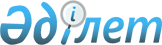 О Стратегии индустриально-инновационного развития Республики Казахстан на 2003-2015 годы
					
			Утративший силу
			
			
		
					Указ Президента Республики Казахстан от 17 мая 2003 года N 1096. Утратил силу Указом Президента Республики Казахстан от 19 марта 2010 года N 958

      Сноска. Утратил силу Указом Президента РК от 19.03.2010 N 958.      В целях обеспечения устойчивого развития страны на основе диверсификации и модернизации экономики, создания условий для производства конкурентных видов продукции и роста экспорта постановляю: 

      1. Утвердить прилагаемую Стратегию индустриально-инновационного развития Республики Казахстан на 2003-2015 годы (далее - Стратегия). 

      2. Правительству Республики Казахстан: 

      в двухмесячный срок разработать и утвердить план мероприятий по реализации Стратегии на 2003-2005 годы (I этап); 

      два раза в год, до 1 февраля и до 1 августа, по итогам полугодия предоставлять Главе государства информацию о ходе выполнения Стратегии. 

      3. Государственным органам, непосредственно подчиненным и подотчетным Президенту Республики Казахстан, принять все меры по реализации Стратегии. 

      4. Контроль за исполнением Стратегии возложить на Администрацию Президента Республики Казахстан. 

      5. Настоящий Указ вступает в силу со дня подписания.       Президент 

      Республики Казахстан 

Утверждена     

Указом Президента 

Республики Казахстан 

от 17 мая 2003 года 

N 1096        Сноска. Стратегия в редакции Указа Президента РК от 02.07.2008 N 627 .  

      СТРАТЕГИЯ 

индустриально-инновационного 

развития Республики Казахстан 

на 2003-2015 годы Астана, 2008 год  Из посланий Президента Республики Казахстан 

Назарбаева Н.А. народу Казахстана:       "Наши экономические достижения определили лидерство Казахстана в центрально-азиатской экономике. Теперь у нас есть силы превратить Казахстан в "региональный локомотив" экономического развития и сделать его успешным "игроком" мировой экономики".       "Казахстан стоит сегодня на рубеже нового этапа социально-экономической модернизации и политической демократизации".       "Мы желаем видеть Казахстан страной, развивающейся в соответствии с глобальными экономическими тенденциями. Страной, вбирающей в себя все новое и передовое, что создается в мире, занимающей в системе мирового хозяйства пусть небольшую, но свою конкретную "нишу", и способной быстро адаптироваться к новым экономическим условиям".       "...фундаментом процветающего и динамично развивающегося общества может быть только современная, конкурентоспособная и открытая рыночная экономика, не ограниченная рамками только сырьевого сектора. Это экономика, основанная на уважении и защите института частной собственности и контрактных отношений, инициативе и предприимчивости всех членов общества".       "Управление ростом экономики мы должны обеспечивать на основе политики дальнейшей индустриализации Казахстана, отвечающей современным требованиям международного рынка".  

Содержание Паспорт Стратегии 

Введение 

1. Анализ тенденций мировой экономики и проблемы повышения 

конкурентоспособности экономики Казахстана 

1.1. Анализ основных тенденций развития мировых и региональных 

экономик и их влияния на экономическое развитие Казахстана 

1.2. Анализ эффективности реализации Стратегии за 2003-2007 годы 

1.2.1. Вопросы дальнейшей диверсификации экономики Казахстана 

2. Цели , задачи и принципы реализации Стратегии 

3. Определение приоритетов индустриально-инновационной политики 

3.1. Подходы к реализации государственной индустриально-инновационной 

политики 

4. Направления реализации Стратегии 

4.1. Стимулирование повышения конкурентоспособности предприятий 

несырьевого сектора 

4.1.1 . Развитие национальной инновационной системы 

4.1.2 . Трансферт технологий 

4.1.3 . Развитие науки 

4.1.4 . Развитие индустриальной инфраструктуры 

4.1.5 . Торговая политика и поддержка казахстанского экспорта 

4.2. Использование потенциала добывающих отраслей экономики для 

развития приоритетных направлений индустриально-инновационной 

политики 

4.2.1. Возможности нефтегазовой отрасли 

4.2.2 . Возможности горнорудной и металлургической отрасли 

4.2.3 . Активная роль государства в реализации потенциала добывающих 

отраслей 

4.3 . Создание глобально устойчивых казахстанских корпораций 

4.4 . Развитие потенциала сельского хозяйства 

4.5 . Создание благоприятного предпринимательского климата и развитие 

малого и среднего бизнеса 

4.5.1. Реализация кластерной инициативы 

4.5.2. Улучшение бизнес-среды и развитие предпринимательства 

4.6 . Координация деятельности государственных холдингов 

4.7. Создание благоприятных условий для развития материальной и 

нематериальной инфраструктуры 

4.7.1 . Электроэнергетическая политика 

4.7.2 . Транспортно-инфраструктурное развитие 

4.7.3 . Развитие телекоммуникаций 

4.7.4 . Развитие образования и подготовка кадров 

4.7.5 . Развитие финансового сектора 

4.7.6 . Фискальная политика 

4.7.7 . Тарифная политика и защита конкуренции 

4.7.8 . Развитие системы технического регулирования и обеспечения 

единства измерений 

4.7.9 . Экологическая политика 

5. Этапы и механизм реализации Стратегии 

5.1. Этапы реализации 

5.2. Механизм реализации 

6. Необходимые ресурсы и источники финансирования 

7. Ожидаемые результаты от реализации Стратегии  

Паспорт Стратегии Наименование      Стратегия индустриально-инновационного развития 

                  Республики Казахстан на 2003-2015 годы (далее - 

                  Стратегия) Основание для     Стратегия разработана в соответствии с Посланием 

разработки        Президента Республики Казахстан народу Казахстана 

                  "О положении в стране и об основных направлениях 

                  внутренней и внешней политики на 2002 год", с 

                  посланиями Главы государства народу Казахстана от 

                  1 марта 2006 года "Казахстан на пороге нового рывка 

                  вперед в своем развитии ( Стратегия вхождения 

                  Казахстана в число пятидесяти наиболее 

                  конкурентоспособных стран мира)" и от 28 февраля 

                  2007 года " Новый Казахстан в новом мире ", 

                  Общенациональным планом основных направлений 

                  (мероприятий) по реализации ежегодных посланий 

                  Главы государства народу Казахстана 2005-2007 

                  годов, утвержденным Указом Президента Республики 

                  Казахстан "О дальнейших мерах по реализации 

                  Стратегии развития Казахстана до 2030 года" от 

                  6 апреля 2007 года N 310, Планом мероприятий, 

                  утвержденным постановлением Правительства 

                  Республики Казахстан от 20 апреля 2007 года N 319 

                  "Об утверждении Плана мероприятий по исполнению 

                  Общенационального плана основных направлений 

                  (мероприятий) по реализации ежегодных посланий 

                  Главы государства народу Казахстана 2005-2007 годов 

                  и Программы Правительства Республики Казахстан на 

                  2007-2009 годы" Разработчики      Министерство индустрии и торговли Республики 

                  Казахстан совместно с министерствами экономики и 

                  бюджетного планирования, образования и науки, 

                  финансов, транспорта и коммуникаций, энергетики и 

                  минеральных ресурсов, сельского хозяйства, труда и 

                  социальной защиты населения, охраны окружающей 

                  среды Республики Казахстан, Агентством по 

                  регулированию естественных монополий и др. Цель               Главной целью является достижение устойчивого 

                  развития страны, способствующего отходу от 

                  сырьевой направленности, путем дальнейшей 

                  модернизации, диверсификации и повышения 

                  конкурентоспособности национальной экономики, 

                  подготовка условии для перехода в долгосрочном 

                  плане к сервисно-технологической экономике Задачи             Преодоление тенденции сокращения доли 

                  обрабатывающей промышленности в ВВП с 

                  последующим ростом положительного тренда и 

                  дальнейшее изменение структуры экономики и 

                  промышленного производства; 

                  развитие конкретных глобальных преимуществ 

                  Казахстана в целях формирования корпоративных 

                  лидеров; 

                  развитие экспортного потенциала страны в пользу 

                  товаров и услуг с высокой добавленной стоимостью, 

                  диверсификация географии поставок и 

                  реструктуризация несырьевого экспорта с 

                  увеличением доли несырьевых товаров; 

                  повышение производительности труда и снижение 

                  энергоемкости ВВП; 

                  кадровое обеспечение индустриального развития и 

                  совершенствование системы образования; 

                  повышение устойчивости финансовой системы; 

                  развитие современной инфраструктуры для 

                  обеспечения доступа отечественных товаров и 

                  услуг на мировые рынки и интеграции внутри страны; 

                  обеспечение ускоренного роста сферы малого и 

                  среднего бизнеса путем эффективной реализации 

                  кластерной инициативы на региональном уровне; 

                  создание благоприятного предпринимательского 

                  климата, который будет стимулировать развитие 

                  частного сектора; 

                  создание условий и предпосылок для стимулирования 

                  сотрудничества и налаживания производственных 

                  связей промышленного и научно-технического 

                  комплексов; 

                  повышение уровня гармонизации государственных 

                  стандартов с международными требованиями Срок реализации   2003-2015 годы 

                  1 этап - 2003-2005 годы 

                  2 этап - 2006-2010 годы 

                  3 этап - 2011-2015 годы Необходимые       Предполагаемые объемы непосредственных затрат, за 

ресурсы и         исключением затрат инвестиционного характера, на 

источники         реализацию Стратегии по 2015 год составят сумму, 

финансирования    эквивалентную 10 млрд. долларов США 

                  (1226 млрд. тенге). 

                  Объемы финансирования из республиканского бюджета 

                  будут уточняться при формировании бюджета на 

                  соответствующий год. Для финансирования 

                  мероприятий Стратегии будут задействованы средства 

                  институтов развития, национальных холдингов, 

                  национальных компаний, социально- 

                  предпринимательских корпораций. 

                  Кроме того, предусматривается привлечение помощи 

                  международных организаций и стран-доноров для 

                  реализации наиболее приоритетных и эффективных 

                  проектов, направленных на создание новых 

                  технологичных и наукоемких производств, развитие 

                  инфраструктуры. Основную финансовую нагрузку 

                  должен будет нести частный сектор. По 

                  предварительной оценке соотношение участия 

                  государственного и частного капитала должно 

                  составлять один к двум Ожидаемые         Активная реализация Стратегии обеспечит к 2015 

результаты        году получение следующих результатов: 

                  обеспечение среднегодового прироста ВВП в 

                  2008-2015 годы на уровне 6,8 % в год; 

                  увеличение к 2015 году доли малого и среднего 

                  предпринимательства в структуре ВВП до 43 %; 

                  доведение доли участия малого и среднего 

                  предпринимательства в промышленном производстве 

                  до 20 %; 

                  увеличение доли наукоемких и высокотехнологичных 

                  производств до 1,3 % с учетом среднегодовых темпов 

                  роста ВВП 6,8 %; 

                  создание эффективной системы транспортно- 

                  логистической инфраструктуры для обеспечения 

                  качественного доступа к мировым рынкам сбыта и 

                  внутренней интеграции; 

                  увеличение объема транзита через территорию 

                  Казахстана: с 114,6 млн. тонн грузов (в 2006 году) 

                  до 320,2 млн. тонн грузов (в 2015 году); 

                  повышение удельного веса услуг научной и научно- 

                  инновационной деятельности в структуре ВВП с 

                  0,5 % в 2005 году до 1,7 % к 2015 году; 

                  удельный вес производства товаров в структуре ВВП 

                  составит 46,8 % (без учета реализации Стратегии 

                  доля производства товаров составила бы 45,9 %); 

                  доля обрабатывающей промышленности в структуре 

                  ВВП составит примерно 13 % (без учета реализации 

                  Стратегии доля обрабатывающей промышленности 

                  составила бы 11,9 %); 

                  доведение к 2015 году темпов роста в 

                  обрабатывающей промышленности до 8 %; 

                  рост объема и расширение географии существующего 

                  несырьевого экспорта; 

                  ежегодный объем инвестиций в основной капитал 

                  увеличится в три-четыре раза - до 8-10 трлн. 

                  тенге, из них инвестиции в основной капитал 

                  обрабатывающей промышленности, транспортно- 

                  коммуникационной и энергетической отраслей будут 

                  составлять не менее 50 %; 

                  увеличение производительности труда по отношению к 

                  2000 году не менее чем в 3 раза; 

                  снижение энергоемкости экономики в 2 раза по 

                  отношению к 2000 году; 

                  обеспечение повышения уровня гармонизации 

                  государственных стандартов с международными 

                  требованиями до 65 %  

Введение       Стратегия является общесистемным документом, формирующим целостную и комплексную экономическую политику государства на период до 2015 года и задающим конкретные направления индустриально-инновационного развития. Стратегия нацелена на достижение устойчивого развития страны путем ускоренной модернизации и диверсификации экономики, формирования индустрии высоких технологий и использования имеющихся потенциальных преимуществ в целях отхода от экспортно-сырьевой направленности экономики и перманентного повышения конкурентоспособности Казахстана. Основным предметом государственной индустриально-инновационной политики является развитие глобально конкурентоспособной специализации Казахстана в несырьевом секторе экономики в целях устойчивого экономического развития. 

      Основополагающим документом, провозгласившим долгосрочные приоритеты развития государства, является Послание Президента Республики Казахстан народу Казахстана от 11 октября 1997 года "Казахстан-2030. Процветание, безопасность и улучшение благосостояния всех казахстанцев", которое определило долгосрочную стратегию развития страны до 2030 года. 

      Стратегия разработана в соответствии с посланиями Президента Республики Казахстан народу Казахстана " О положении в стране и об основных направлениях внутренней и внешней политики на 2002 год ", " Казахстан на пороге нового рывка вперед в своем развитии (Стратегия вхождения Казахстана в число пятидесяти наиболее конкурентоспособных стран мира) " и " Новый Казахстан в новом мире ". 

      Стратегия представляет собой совокупность основных направлений экономической и организационно-правовой деятельности государства, основанных на эффективном использовании имеющихся ресурсных возможностей государства, призванных обеспечить качественные изменения в структуре экономики в сторону постиндустриального и поступательного инновационного развития. 

      Для достижения поставленных Стратегией целей требуется качественно новое наполнение механизмов ее реализации и комплексность усилий государства по дальнейшей модернизации экономики, интенсивному развитию всех отраслей экономики и человеческого капитала с учетом новых экономических условий.  

1. Анализ тенденций мировой экономики и проблемы повышения 

конкурентоспособности экономики Казахстана  

1.1. Анализ основных тенденций развития мировых и региональных 

экономик и их влияния на экономическое развитие Казахстана       В рамках реализации Стратегии 2006 год стал годом завершения первого этапа ее реализации. Основная часть мероприятий первого этапа выполнена, подготовлены основные предпосылки для реализации второго этапа Стратегии. 

      Дальнейшая реализация Стратегии должна быть проведена с учетом изменений в экономических тенденциях, произошедших с 2003 года. В этой связи анализ развития глобальной экономики, определение главенствующих факторов ее перспективного развития является ключевым для дальнейшей успешной реализации Стратегии. 

      Одним из наиболее важных феноменов мировой экономики в последнее время является стремительный рост экономик ряда развивающихся стран. Суммарный экономический вес развивающихся стран, при сохранении существующих темпов свыше 8 % в год, становится фактором, оказывающим влияние на развитие глобальной экономики. 

      Так, согласно прогнозам экспертов Всемирного Банка прогнозируемый совокупный объем экономик семи ведущих развивающихся стран (Китай, Индия, Бразилия, Россия, Индонезия, Мексика и Турция) к 2050 году будет в среднем на 25 % больше размера экономики стран "Большой семерки" - фактически происходит формирование новых центров экономической активности. 

      В краткосрочной перспективе с 2007 года ожидается замедление темпов экономического развития в мире. После того как в 2007 году экономический рост в развивающихся странах достиг умеренного значения в 6,7 %, к 2009 году возможно его снижение до более устойчивого уровня в 6,1 %. 

      На этом фоне общепризнанной является тенденция смещения центра мирового потребления и производства в такие страны, как Бразилия, Россия, Индия и Китай. Эти новые развивающиеся рынки открывают для транснационального бизнеса значительные перспективы: 78 % ТНК планируют вести бизнес в Китае, 64 % склоняются к Индии, 48 % прогнозируют открытие производств в России. 

      Этому способствуют объективные факторы, такие как растущая емкость внутренних рынков данных стран, повышение уровня доходов и потребления, относительно низкая стоимость трудовых и иных ресурсов. 

      Кроме того, все наиболее быстро развивающиеся страны проводят политику активного привлечения инвестиций и развития собственного производства. Быстрый рост экономики и прогрессирующие объемы рынка привлекают большие корпорации и делают рынки этих стран притягательными для крупных инвестиций, так как предоставляют огромные возможности для развития бизнеса как в краткосрочной, так и в долгосрочной перспективе. 

      Для Казахстана, стремящегося к дальнейшей тесной интеграции в международное и региональное экономическое пространство, происходящие в мире тенденции, безусловно, имеют важное значение. Повышение интереса ТНК к крупным развивающимся рынкам, открытие ими своих производственных мощностей на территории стран, соседствующих с казахстанским рынком, объективно влияют на выбор направлений развития отечественной экономики. При этом новые тенденции имеют как положительные, так и негативные аспекты. 

      Создается дополнительная конкурентная среда для отечественных предприятий несырьевого сектора. Корпоративная стратегия компаний в большей степени строится на первоочередном присутствии на крупных рынках с дальнейшим созданием торговой и дистрибьюторской сети на территории близлежащих малых рынков. Это в свою очередь приводит к ухудшению показателей структуры экономики и торгового баланса. 

      Фактор стремительного развития крупных развивающихся рынков требует оценки и должен быть обязательно учтен при выработке дальнейших мер по реализации Стратегии. 

      Ускоренный рост экономик развивающихся стран, дальнейшая индустриализация и рост потребления, охватывающая около трети населения земного шара, увеличивают мировую потребность в сырьевых ресурсах. Следовательно, основной тенденцией экономического развития на предстоящую долгосрочную перспективу становится опережающий спрос на ресурсы и в первую очередь на сырье. 

      Данный процесс влияет на государственную политику всех стран мира с одной стороны стремлением к обеспечению собственных экономик необходимыми объемами сырья, с другой стороны активным развитием и внедрением ресурсосберегающих технологий. Мировые рынки сырья реагируют на происходящие процессы постоянным ростом цен как на твердое сырье, так и на энергоресурсы. 

      Китай и Индия проявляют огромный спрос на сырьевые ресурсы, в особенности углеводороды. Китай, к примеру, уже вышел на второе место в мире по потреблению нефти. Возрастающая зависимость этих экономик от импорта энергоресурсов (в 2006 г. в Индии - 70 %, в Китае - 50 %), обуславливает их стремление обеспечить себя надежными источниками нефти и газа, в том числе за счет более активной инвестиционной политики за рубежом. 

      В результате развития данной тенденции Казахстан в настоящее время испытывает существенный рост предложения внешних инвестиций в сырьевой сектор в связи с растущим потреблением сырья за пределами страны. Данный факт обуславливает сложившуюся структуру экономики Казахстана, в которой преобладают добывающие отрасли. В свою очередь однобокое развитие сырьевых направлений в промышленности ведет к снижению общей конкурентоспособности казахстанской экономики. 

      Сырьевые ресурсы могут служить базой для развития отраслей несырьевого сектора, создания крупных сырьевых конгломератов, которые в будущем могут объединить полную производственную цепочку и стать игроками мирового уровня. 

      Важнейшим фактором мирового экономического развития все больше становится ускоряющаяся интеграция региональных экономик и глобализация. Процесс глобализации в первую очередь отражается в экономической интеграции мировых рынков и глобальной конкуренции компаний. 

      Глобальная конкуренция и интеграция привели к адекватной реакции корпоративного сектора. Мировые компании в целях сохранения конкурентоспособности стремятся аккумулировать в себе ключевые ресурсы дальнейшего развития. Эта тенденция все больше ведет к росту рынка слияний и поглощений в корпоративном секторе. 

      Согласно отчету аналитического агентства "Bloomberg" по результатам десяти месяцев 2007 года объем мирового рынка слияния и поглощения достиг 3,55 триллиона долларов, что соответствует итогам 2006 года. При этом активное участие в данных процессах принимают правительства стран. Процесс укрупнения компаний уже распространился на пространство СНГ. Например, крупнейшей сделкой стало слияние РУС АЛ, СУАЛ и алюминиевого подразделения Гленкор, в результате чего был создан крупнейший в мире алюминиевый холдинг. По данным аудиторской компании "Ernst & Young" в 2006 году объем рынка слияния и поглощения в России вырос почти в полтора раза, составив приблизительно 71 млрд. долларов США, и этот процесс будет продолжаться в будущем. 

      В Казахстане процесс слияний и поглощений активно идет в энергетической, финансовой, металлургической, торговой сфере. Рисунок 1  Структура рынка слияний и поглощений в России 

(См. бумажный вариант) Источник: Исследования компании "Ernst & Young"       В контексте реализации государственной политики, направленной на развитие отечественной промышленности, глобализация компаний, стремление корпоративного сектора к слиянию и поглощению имеет свои плюсы и минусы. 

      С одной стороны консолидация активов является важным фактором достижения более высокого уровня конкурентоспособности компаний, снижая издержки и увеличивая синергетический эффект. Вместе с тем, каждый случай должен рассматриваться отдельно. 

      В процессе консолидации принимают активное участие государства в лице государственных компаний, фондов инвестирования и т.д. Так, в России в 2006 году доля сделок по слиянию и поглощению с участием государственных активов составила 23 % от всего объема сделок по слиянию и поглощению. 

      В аспекте развития индустриальной политики глобализация отразилась в поддержке и развитии государствами собственных глобально конкурентоспособных компаний, которые становятся "локомотивами" развития экономики. 

      Интересным примером государственной поддержки формирования крупных компаний является опыт Японии и Кореи в формировании глобально конкурентоспособных компаний путем развития национальных "чемпионов". Таким образом, существует тесная взаимосвязь между процессами глобализации и направлениями государственной политики. Зарубежный опыт показывает, что усиливается роль государства в формировании конкурентоспособной экономики путем поддержки и развития глобально конкурентоспособных компаний. 

      Влияние процессов глобализации в корпоративном секторе является важным фактором, требующим соответствующего учета при реализации Стратегии.  

1.2. Анализ эффективности реализации Стратегии за 2003-2007 годы       Настоящей Стратегией ставилась задача обеспечения устойчивого развития экономики путем снижения зависимости от экспорта ресурсов, развития новых несырьевых производств, расширения экспорта готовой продукции. В этой связи приоритетом экономической политики на новом этапе развития Казахстана государством был выбран путь индустриализации экономики и развития высоких технологий. 

      В качестве основного инструмента реализации Стратегии были определены институты развития, которые за счет привлечения государственных финансовых ресурсов должны были обеспечить финансирование новых производств в несырьевом секторе. 

      В целом, деятельность институтов развития дала положительные результаты. На каждый доллар, вкладываемый институтами развития в реализацию инвестиционных проектов, приходится почти два доллара инвестиций из других источников финансирования, что является конкретным реальным вкладом институтов развития в реализацию Стратегии. 

      По итогам деятельности институтов развития с 2003 по 2006 годы профинансировано 116 новых проектов в сфере инфраструктуры и обрабатывающей промышленности на 2136,1 млн. долларов США. При этом за этот период введено в эксплуатацию 37 объектов на сумму 800 млн. долларов США. 

      Благодаря реализации первого этапа Стратегии в стране был создан ряд специализированных объектов индустриально-инновационной инфраструктуры, работа которых была в первую очередь направлена на стимулирование предпринимательской деятельности и создание новых производств. 

      Действуют специальные экономические зоны (далее - СЭЗ) " Морпорт Актау ", " Астана - новый город ", " Парк информационных технологий ". Ведется строительство инфраструктуры СЭЗ " Оңтүстік ". Созданы индустриальные зоны в Карагандинской области и г. Астане, на территории которых ведется работа по строительству высокотехнологичных производств. 

      Так, в настоящее время на территории СЭЗ "Парк информационных технологий" действует 21 компания, общий объем производимой в парке продукции составляет около 928 млн. тенге. 

      Активно развивается СЭЗ "Морпорт Актау". На территории СЭЗ в обрабатывающем секторе промышленности реализовано проектов на сумму 348,3 млн. долларов США, создано 1584 рабочих места. 

      Проводилась работа по приданию экономике Казахстана инновационного характера. В регионах Казахстана созданы технопарки. 

      Национальным инновационным фондом за время первого этапа реализации Стратегии профинансировано проектов на сумму 116,9 млн. долларов США, из них 1,7 млн. долларов США предоставлено в форме инновационных грантов. 

      Одним из эффективных механизмов реализации Стратегии, стимулирования инвестиций в несырьевые и сервисные секторы экономики стали инвестиционные налоговые преференции. За годы реализации Стратегии подписано более 400 контрактов по проектам на сумму свыше 802,8 млрд. долларов США. 

      Среди наиболее интересных проектов, реализованных в рамках Стратегии, можно отметить запуск в декабре 2007 года Казахстанского электролизного завода в г. Павлодаре, а также завода по выпуску бесшовных труб. 

      Появились предприятия автомобильной промышленности, так в Усть-Каменогорске был запущен автосборочный завод по выпуску легковых автомобилей "Шкода", организовано производство грузовых автомобилей "Камаз" в г. Кокшетау, реализуется проект по сборке автобусов в Семипалатинске. В рамках работы по созданию текстильного кластера создан ряд текстильных предприятий с применением передовых технологий, соответствующих мировым стандартам. 

      В целях развития несырьевого сектора внесены изменения в налоговое законодательство, направленные на снижение общей налоговой нагрузки, ведется работа по улучшению условий инвестирования. 

      В рамках модернизации системы технического регулирования принят  Закон "О техническом регулировании", в соответствии с которым регулятивная база гармонизирована с международной на 60,8 %. В настоящее время разрабатываются технические регламенты и ведется гармонизация системы аккредитации и сертификации с международной, что позволит снять барьеры для выхода на экспорт готовой продукции. Кроме того, реализуется государственная политика, направленная на развитие регионов и их конкурентных преимуществ, совершенствуется нормативно-правовая база управления сырьевыми запасами. 

      В целом, за годы реализации Стратегии объем производства в обрабатывающей промышленности вырос в реальном выражении на 38,4 %, в абсолютном выражении на 1 189,38 млрд. тенге. Рисунок 2  Объем производства обрабатывающей 

промышленности (млрд. тенге) 

(См. бумажный вариант)       Вместе с тем, при общей положительной динамике развития экономики, несмотря на высокие темпы роста обрабатывающей промышленности, наметилась тенденция снижения доли обрабатывающей промышленности в общем объеме ВВП. Так, если в 2003 году эта величина составляла 14,2 %, то в 2006 году доля обрабатывающей промышленности снизилась до 11,6 %. Рисунок 3  Динамика изменения доли обрабатывающей 

промышленности в структуре ВВП 

(См. бумажный вариант)       В общем объеме промышленного производства доля обрабатывающей отрасли снизилась с 42,9 % в 2003 году до 37 % в 2006 году, а в 2007 году составила 36,7 % от ВВП. Рисунок 4  Доля обрабатывающей промышленности в общем 

объеме промышленного производства в % 

(См. бумажный вариант)       Вместе с тем, одним из положительных результатов реализации Стратегии стал рост рентабельности отраслей обрабатывающей промышленности. 

      Так, в обрабатывающей промышленности по данным Агентства по статистике рентабельность в 2002 году составляла 8,9 %, а к концу 2006 года она составляет 14,6 %. 

      Производительность труда в обрабатывающей промышленности повысилась в сравнении с 2002 годом. Так, если в 2002 году один занятый в обрабатывающей промышленности производил продукции на 2007,9 тыс. тенге, то этот же показатель в 2007 году составлял 5952,3 тыс. тенге. Рисунок 5  Объем производства продукции в обрабатывающей 

промышленности на 1 человека в млн. тенге 

(См. бумажный вариант)       Одной из задач реализации Стратегии является снижение энергоемкости отечественной экономики. 

      В соответствии с прогнозными показателями Стратегии к 2015 году необходимо достичь снижения энергоемкости ВВП в 3 раза. Фактически за период реализации Стратегии энергоемкость снижена в 1,5 раза. Рисунок 6  Энергоемкость ВВП в кВт/час на 1 тенге в ценах 2003 года 

(См. бумажный вариант)       Однако, несмотря на общую положительную динамику развития несырьевого сектора, существует ряд факторов, негативно воздействующих на ход достижения основных целей, установленных Стратегией. 

      Так, за прошедший период существенно усилилась диспропорция в уровне оплаты труда в обрабатывающей и добывающей промышленности. В 2007 году уровень оплаты труда превышала в добывающей промышленности в 1,6 раза, а в секторе строительства в 1,3 раза уровень оплаты труда в обрабатывающей промышленности. Это приводит к оттоку наиболее производительных трудовых ресурсов из несырьевого сектора. 

      Кроме того, рост стоимости на базовое сырье и энергоносители на мировых рынках увеличил доходность сырьевых отраслей, вызвав тем самым ускоренное расширение объемов производства и экспорта сырьевой продукции на мировые рынки. 

      Как видно, среднемировые цены на продукцию цветной и черной металлургии выросли за 2002-2006 годы на 180 %. Среднемировые цены на нефть за аналогичный период выросли на 146,8 %. Рисунок 7  Динамика цен на нефть, Brent, $/1 баррель 

(См. бумажный вариант)       Благодаря привлекательной мировой конъюнктуре цен на сырье добывающий сектор оставался наиболее привлекательным сектором для инвестиций. Так, объем инвестиции в добывающий сектор за период с 2002 по 2007 год в 2,76 раза превышал объем инвестиций в обрабатывающий сектор экономики. Объемы инвестиций в добывающий и обрабатывающий секторы промышленности в 2007 году составили 1055,5 и 340,7 млрд. тенге соответственно. Рисунок 8  Динамика инвестиций по отраслям промышленности 

(См. бумажный вариант)       Это привело к росту объемов производства в абсолютном выражении в добывающей сфере почти в 3,4 раза: от 1120,2 млрд. тенге в 2002 году до 4365,9 млрд. тенге в 2007 году, тогда как объем производства в обрабатывающем секторе за тот же период увеличился в 2,5 раза. Рисунок 9  Динамика по сферам производства (трлн. тенге) 

(См. бумажный вариант)       Кроме того, рост доходов населения, расширение объемов инвестиций, рост экспорта и доходов от экспорта сырья привели к ускоренному развитию сервисных секторов экономики, включая розничную торговлю, транспортные, финансовые и телекоммуникационные услуги. Большое развитие получило строительство. 

      За годы реализации Стратегии суммарный вклад данных отраслей ВВП вырос с 34,2 % в 2002 году до 38,2 % в 2006 году. Рисунок 10  Суммарный вклад в ВВП сектора услуг и строительства 

(См. бумажный вариант)       Из вышеизложенного следует, что под влиянием внешних факторов меры, предпринятые государством для реализации Стратегии, оказались недостаточными и требуют пересмотра. 

      В целях совершенствования управления государственным сектором экономики в отраслях, имеющих стратегическое значение, созданы национальные холдинги и национальные управляющие компании - акционерные общества " Национальный холдинг "КазАгро " (далее - АО "НХ "КазАгро"), " Фонд устойчивого развития "Қазына " (далее - АО "ФУР "Қазына"), " Национальный научно-технологический холдинг "Самғау " (далее - АО "ННТХ "Самғау"), " Казахстанский холдинг по управлению государственными активами "Самрук " (далее - АО "КХУГА "Самрук").  

1.2.1. Вопросы дальнейшей диверсификации экономики Казахстана       Стратегия провозгласила одной из главных своих экономических целей обеспечение устойчивого развития экономики путем снижения зависимости от экспорта ресурсов, развития новых несырьевых производств и расширения экспорта готовой продукции. 

      Итоги реализации Стратегии за 2003-2007 годы показывают, что существенного перелома в структуре промышленности на настоящий момент не произошло. Это было связано со следующими факторами. 

      Во-первых, существенный рост цен на основные статьи сырьевого экспорта Республики Казахстан - углеводороды, металлы и другое минеральное сырье стал основным фактором, определяющим структуру экономики Казахстана. 

      Сервисные и непроизводственные секторы экономики: строительство, финансовые, транспортные и телекоммуникационные услуги, торговля получили ускоренное развитие за счет роста цен в сырьевом секторе и роста доходов населения. 

      В целом ускоренное развитие получили те сегменты экономики, структура рынка которых не определяется принципами свободной конкуренции, так как для вхождения в эти секторы экономики существуют сравнительно высокие "входные" барьеры в виде необходимости географического присутствия, существенных финансовых издержек и наличия инфраструктуры. 

      Потребность в товарах несырьевого сектора в большей степени удовлетворялась за счет импорта. 

      Во-вторых, Казахстан проводит стратегически верный курс на более широкую интеграцию в мировой рынок и формирование открытой экономики. Однако при этом большое влияние на экономические процессы внутри страны, в том числе на ход реализации Стратегии оказывают процессы глобализации. 

      Основной тенденцией первого этапа реализации Стратегии является смена характера конкурентной среды. Она приобретает все более и более глобальный характер. Другими словами, отечественные компании в возрастающей степени конкурируют с глобальными корпорациями, а внутренний рынок тесно интегрирован в мировой рынок. 

      В этой связи, более широкая торговая, финансовая и межфирменная интеграция в рамках региональных и глобальных рынков определяет необходимость более активной политики, направленной на повышение производительности казахстанских компаний, их способности успешно конкурировать на внутреннем и международном рынке. 

      В-третьих, дальнейшая реализация Стратегии, достижение намеченных ею приоритетов требуют дополнения существующего инструментария ее реализации. 

      Анализ механизмов реализации Стратегии на первом этапе показывает, что основной инструментарий реализации Стратегии направлен на реализацию и поддержку инвестиционных проектов. 

      Например, инвестиционные налоговые преференции, создание СЭЗ, индустриальных зон и технопарков, деятельность институтов развития ориентированы в большей степени на создание материальных объектов инфраструктуры и производства. 

      В то же время, стимулирование исключительно материальных объектов (заводов, фабрик и т.д.) должно быть подкреплено соответствующим развитием нематериальной инфраструктуры - аккумулированием необходимых ресурсов: человеческого капитала, технологий, гудвила и т.д. 

      Без этого выбранный путь является рисковым в плане дальнейшей консервации постоянно догоняющего пути развития. При этом в структуре экономики Казахстана имеется ряд действующих предприятий в наукоемких и технологичных отраслях: машиностроении, химической промышленности, строительных материалов, металлургии и т.д., которые накопили в себе необходимые для дальнейшего развития ресурсы и способны вносить свой вклад в дальнейшее развитие экономики. 

      В целом, очевидно, что для решения задач, поставленных Стратегией, требуется некоторая корректировка действующего механизма ее реализации, поиск новых путей, адаптированных к новым экономическим условиям.  

2. Цели, задачи и принципы реализации Стратегии       Главной целью Стратегии является достижение устойчивого развития страны, способствующего отходу от сырьевой направленности, путем дальнейшей модернизации, диверсификации и повышения конкурентоспособности национальной экономики, подготовка условий для перехода в долгосрочном плане к сервисно-технологической экономике. 

      Это позволит обеспечить решение стратегической задачи по вхождению Казахстана в ближайшие десять лет в число пятидесяти наиболее конкурентоспособных стран мира. 

      Для достижения цели Стратегии необходимо решение следующих стратегических задач: 

  

      1) обеспечение опережающего роста обрабатывающей промышленности, увеличение его доли в структуре ВВП до 13 % к 2015 году; 

  

      2) увеличение экспорта несырьевых товаров к 2015 году до 28-30 % от всего экспорта, расширение номенклатуры экспортных товаров и диверсификация географии поставок; 

  

      3) развитие конкретных глобальных преимуществ Казахстана в целях формирования корпоративных лидеров; 

  

      4) повышение производительности труда к 2015 году в 3 раза по сравнению с 2000 годом, снижение энергоемкости ВВП в 2 раза к 2015 году; 

  

      5) обеспечение ускоренного роста сферы малого и среднего бизнеса путем эффективной реализации кластерной инициативы на региональном уровне; 

  

      6) развитие инновационного предпринимательства, увеличение доли частного сектора в финансировании НИОКР до 60 % к 2015 году; 

  

      7) создание благоприятного предпринимательского климата, который будет стимулировать развитие частного сектора; 

  

      8) кадровое обеспечение индустриального развития и совершенствование системы образования; 

  

      9) повышение уровня гармонизации государственных стандартов с международными требованиями. 

  

      Реализация Стратегии будет проводиться на следующих принципах: 

  

      1) государственно-частное партнерство по конкретным направлениям реализации Стратегии; 

  

      2) приоритетная государственная финансовая и иная поддержка реализации проектов, направленных на развитие несырьевого сектора и инфраструктуры, гласность и транспарентность процедур по ее оказанию; 

  

      3) поддержка предприятий реального сектора экономики, направленная на повышение их производительности, технологичности, экспортоориентированности; 

  

      4) комплексный характер мер государственной поддержки, обеспечивающих развитие цепочки добавленных стоимостей, развитие и становление устойчивых и конкурентоспособных компаний и предприятий; 

  

      5) обеспечение равных конкурентных условий и здоровой конкурентной среды. 

      Решение поставленных целей и задач при соблюдении выделенных принципов и серьезных качественных изменениях структуры экономики, ее диверсификации позволит достичь устойчивого экономического развития в Казахстане.  

3. Определение приоритетов индустриально-инновационной политики       Приоритетами индустриально-инновационной политики являются развитие и создание потенциально конкурентоспособных, в том числе экспортоориентированных, производств, работающих в отраслях экономики несырьевой направленности. В целях решения долгосрочных стратегических задач особое внимание необходимо уделять созданию условий для развития наукоемких и высокотехнологичных производств. 

      Выбранный государством подход должен поддерживать и стимулировать предпринимателей различных отраслей к техническому и организационному совершенствованию действующих производств, повышению производительности и конкурентоспособности, качества производимой продукции, созданию новых видов продукции и выходу на экспорт. 

      Задача государства - выступать катализатором и инициатором в вопросах повышения конкурентоспособности экономики и способствовать модернизации частных предприятий, вовлекая их в инновационные процессы и тем самым создавая и улучшая производственный и конкурентный потенциал.  

3.1. Подходы к реализации государственной 

индустриально-инновационной политики       Мировая практика показывает, что государство с рыночной экономикой может сотрудничать с частным сектором в осуществлении структурных преобразований в экономике. Наиболее удачные примеры этого сотрудничества имеются в Японии, Южной Корее, Малайзии и других странах, сделавших за последние тридцать лет крупный прорыв в области своего экономического развития. 

      Глубокие исследования экономического феномена стран Юго-Восточной Азии (далее - страны ЮВА), проведенные Всемирным Банком с привлечением ведущих мировых экономистов, в том числе обладателя Нобелевской премии Дж. Стиглица, опубликованные в 1993 году (East Asian Miracle, 1993), позволили суммировать основные подходы к индустриальному и инновационному развитию, примененные правительствами стран ЮВА. 

      Современная теория экономического роста и развития систематизировала их в рамках 2-х основных подходов. 

      Теория аккумулирования. В рамках данного подхода основной причиной чрезвычайного экономического роста стран ЮВА, которые за период в 35 лет с 1960-х по 90-е годы из беднейших стран мира вырвались в группу стран с наиболее высокими доходами, принято считать инвестиционный "бум". 

      Высокий уровень сбережений и инвестиций считается главным фактором, обеспечившим ускоренный экономический рост. 

      Другая теория, которая получила распространение среди экономистов - это теория ассимилирования, где главным фактором ускоренного развития стран ЮВА считается получение предпринимателями новых навыков, повышение производительности, внедрение инноваций, обучение. 

      Теория аккумулирования объясняет развитие экономики ускоренными темпами инвестиций в основные фонды, в то время как теория ассимилирования делает акцент на инвестиции в нематериальные активы: технологии, человеческий капитал, образование. 

      Главным различием между двумя теориями является их отношение к следующим четырем факторам: процесс принятия бизнес-решений; значение технологий; экономические возможности высокообученной рабочей силы; роль экспорта. 

      С точки зрения теории аккумулирования внутренние составляющие компании или корпорации имеют небольшое значение. Главным критерием принятия инвестиционного решения по их мнению выступает доходность. При этом, доходность обусловлена внешними факторами цены и себестоимости. 

      Теория ассимилирования рассматривает данный процесс в первую очередь с точки зрения внутренних факторов компаний. При принятии решения об инвестировании доходность неизвестна, а значит принятие решения зависит в большей степени от готовности менеджмента рисковать и готовности компании к изменениям, что определяется наличием в этой компании достаточного интеллектуального и человеческого капитала. 

      При комплексном рассмотрении всех факторов можно сделать вывод, что определяющими факторами экономического роста в теории аккумулирования являются наличие факторов производства. Увеличение роста предложения факторов производства: труда и капитала, ведет к росту производства. 

      В то время как теория ассимилирования больший акцент делает на производительность и конкурентоспособность компаний, которые, накапливая такие факторы, как опыт, управленческий, интеллектуальный и человеческий капитал, технологическая готовность способны развиваться быстрее, чем это предопределено предложением факторов производства. 

      С точки зрения экономической теории различия представлены на рисунке 11. Рисунок 11 (См. бумажный вариант)       Учитывая международный эмпирический опыт и его оценку с точки зрения экономической теории, очевидно, что успешная реализация Стратегии зависит от многих факторов. При этом инвестиционный ресурс роста экономики должен сопровождаться развитием нематериальных факторов, в большей степени определяющих производительность и конкурентоспособность отечественных предприятий. 

      В этой связи инициативы государства по реализации Стратегии могут быть обобщены по следующим основным приоритетам. 

      Инициативы по координации инвестиций. В условиях недостаточно развитых рынков фирмы не в состоянии оценить величину спроса на новую и более качественную продукцию, которая будет создаваться по мере расширения производства. Государство берет на себя функцию координатора инвестиций, которые лишь при совместном осуществлении инвестиционных проектов приносят компаниям выгоду. Следование этой модели координации инвестиций предполагает наличие у государственных и частных институтов определенного потенциала, что недоступно для большинства развивающихся стран. 

      Инициативы по повышению производительности и конкурентоспособности отечественных компаний. 

      Одним из новых приоритетов реализации Стратегии на втором этапе должно стать активное участие государства в повышении производительности и конкурентоспособности отечественных предприятий. Как уже говорилось выше в рамках теории ассимилирования, ведущие экономисты мира считают, что внутренние микроэкономические характеристики корпоративного развития являются одним из ключевых факторов динамичного экономического развития. 

      Среди этих характеристик такие, как стратегия компаний, внутренняя организационная эффективность и опыт, наличие в достаточном количестве интеллектуальных и человеческих ресурсов. Большую роль играет готовность казахстанских компаний к внедрению новых технологий и способность к дальнейшему их эффективному использованию и развитию. 

      Международный опыт, в частности стран ЮВА, показывает, что кроме координации в инвестиционной деятельности важна активная роль государства в развитии нематериальных факторов производства. 

      Крайне важным является подкрепление данной работы соответствующей инфраструктурой и ресурсами. 

      Катализирующая роль государства в этих вопросах может быть выстроена на опыте как стран ЮВА, так и наиболее развитых западных стран, которые проводят активную политику повышения производительности бизнеса на условиях софинансирования данных инициатив и государственно частного партнерства. 

      При этом важно отметить, что данная работа полностью соответствует принципам деятельности Всемирной Торговой Организации, которая не ограничивает механизмы и объемы государственных инициатив по развитию бизнеса в рамках своих международных соглашений. 

      Инициативы по развитию делового сотрудничества. Инициативы в рамках активной государственной политики по деловому сотрудничеству могут быть нацелены непосредственно на укрепление деловых контактов с предпринимателями в следующих направлениях: 

      1) специализированные категории покупателей формируют новые рыночные ниши и являются источником информации; 

      2) по стандартам продукции поставщики оборудования передают вместе с ним производственный опыт; поставщики ресурсов способствуют появлению новых идей и методов производства, а конкуренты представляют собой богатый источник новых идей; 

      3) группы фирм, покупателей, поставщиков оборудования и ресурсов, услуг, отраслевые ассоциации, конструкторские бюро и другие специализированные организации, работающие на принципах кооперации, действуют совместно в рамках одного и того же региона. 

      Странам с недостаточно развитым рынком может потребоваться катализатор (по своей природе он может быть государственным или частным) для приведения в движение кумулятивного процесса углубления рынка и развития делового сотрудничества. 

      Замещение рынка. 

      Этот подход связан с попытками правительства полностью вытеснить рынок. Чтобы придать импульс промышленному росту, государства поддаются соблазну подменить рыночные оценки информацией и оценками, генерируемыми в государственном секторе. Эти усилия редко приносят плоды. 

      Опыт Филиппин в конце 70-х и в 80-х годах показывает, что может произойти, когда на правительство оказывают сильное воздействие влиятельные группировки частных предпринимателей. 

      Отчасти движимое стремлением создать своим союзникам внутри страны новые возможности для ведения бизнеса, в 1979 году правительство Филиппин объявило о новой программе "крупных индустриальных проектов" на сумму 5 миллиардов долл. США (все они без исключения реализовывались в капиталоемкой тяжелой промышленности). Через год, под давлением со стороны противников стратегии, правительство согласилось подвергнуть эти проекты повторной экономической и финансовой экспертизе. Вскоре свою лепту в процесс внесли политические и финансовые неурядицы. К концу 1987 года пять из одиннадцати первоначально предложенных проектов общей стоимостью почти 4 миллиарда долл. США (из 5 миллиардов) были свернуты как неосуществимые. В целом только четыре проекта общей стоимостью 800 миллионов долл. США приносили прибыль. 

      Исходя из мирового опыта, основной упор при реализации Стратегии необходимо сделать на инициативы по координации инвестиций, повышение производительности и конкурентоспособности, развитие делового сотрудничества. 

      В сфере активизации работы по повышению производительности и конкурентоспособности отечественных предприятий упор будет сделан на подготовку квалифицированных трудовых ресурсов, оказание содействия во внедрении новых технологий, в том числе и управленческих. Важным направлением должны стать действия по оказанию содействия предприятиям в модернизации своих основных фондов, привлечению экспертов и развитию своей деятельности на экспортные рынки. Государством будет принят ряд целевых программ, направленных на мобилизацию данных факторов корпоративной политики отечественных компаний. 

      При этом данное направление будет вестись на принципах транспарентности, софинансирования и разделения рисков с частным сектором. 

      Финансовая поддержка для реализации инвестиционных проектов будет оказываться на принципах долевого участия через институты развития. При этом частный сектор, включая банки второго уровня, должен брать на себя основные риски. Через институты развития государство будет участвовать в проектах, которые ориентированы на создание целостной системы производств, создающих конкурентоспособную продукцию, последовательно развивая технологическую и экономическую цепочку добавленных стоимостей (далее - ЦДС). Это позволит создавать многоотраслевые предприятия, работающие на конечный продукт, который отвечает всем параметрам конкурентоспособной продукции. 

      В современной мировой практике разработан и широко применяется метод анализа и выработки стратегии развития, основанный на рассмотрении отраслей экономики как ЦДС. 

      Суть этого метода заключается в том, что каждую отрасль можно рассматривать как цепь производств, которые последовательно добавляют стоимость конечного продукта. 

      Методика анализа отраслей посредством метода ЦДС выделяет два основных вида в зависимости от сил, которые двигают или преобладают в ЦДС. В связи с этим ЦДС в структурном плане разделяют на вертикальные и горизонтальные. 

      Экономическая активность в вертикальных структурах ЦДС, как правило, сосредоточена в рамках одной компании. Например, одна и та же компания производит сырье, перерабатывает его, самостоятельно производит запасные части и производит сборку продукта. 

      В горизонтальных структурах ЦДС активность равномерно распределена по многим хозяйствующим субъектам: одни компании занимаются дизайном продукта, другие производят комплектующие, третьи - сборку. 

      Там, где преобладают производители, ЦДС, как правило, имеет вертикальную структуру, в то время как ЦДС, где преобладают покупатели, - горизонтальную структуру. 

      В целом кто оказывает максимальное влияние на ЦДС, тот и получает наибольшую добавленную стоимость.  

4. Направления реализации Стратегии       В целях реализации поставленных задач определены следующие направления реализации Стратегии: 

      1) стимулирование повышения конкурентоспособности предприятий несырьевого сектора; 

      2) использование потенциала добывающих отраслей; 

      3) создание глобально устойчивых казахстанских корпораций; 

      4) развитие сельского хозяйства; 

      5) создание благоприятного предпринимательского климата и развитие малого и среднего бизнеса; 

      6) координация деятельности государственных холдингов; 

      7) создание благоприятных условий для развития материальной и нематериальной инфраструктуры. 

      Основными инструментами и механизмами реализации данных направлений станут государственные холдинги и институты развития, создание корпоративных лидеров, социально-предпринимательские корпорации и кластерная инициатива, формирование и развитие индустриально-инновационной инфраструктуры, внедрение систем повышения эффективности организации производств, продвижение экспорта казахстанской продукции, формирование различных научно-технологических программ, государственная политика в области трансферта технологий, минеральных ресурсов. 

      При реализации всех вышеперечисленных направлений будет активно использоваться инструмент размещения государственных заказов. Система размещения государственного заказа будет предполагать определение среднесрочных и долгосрочных потребностей государственных органов, национальных компаний и других организаций с государственной долей участия и сопровождаться тесным сотрудничеством с отечественными предприятиями несырьевого сектора промышленности в целях планирования ими производства промышленной продукции. Это потребует совершенствования нормативно-правовой базы в сфере государственных закупок. 

      Более того, государственная внутренняя и внешняя политика в области формирования нормативно-правовой базы, образования и науки, инфраструктуры, финансов и других сферах будет направлена на принятие мер по поддержке реализации основных направлений Стратегии.  

4.1. Стимулирование повышения конкурентоспособности предприятий 

несырьевого сектора       Современная структура экономики отражает зависимость Казахстана от сырьевого сектора. В то же время, достижение поставленной Стратегией цели устойчивого индустриального развития и диверсификации экономики предполагает преобладание в структуре ВВП отраслей обрабатывающей промышленности. В связи с этим, акценты государственной индустриально-инновационной политики будут перенесены на целенаправленное ускоренное развитие несырьевого сектора. С учетом потенциальных преимуществ Казахстана Стратегией определены приоритеты развития несырьевого сектора: 

      1) сельское хозяйство и пищевая промышленность; 

      2) машиностроение (сельскохозяйственное, нефтегазовое, горнорудное, транспортное); 

      3) черная и цветная металлургия; 

      4) нефтехимическая и химическая промышленность; 

      5) производство стройматериалов; 

      6) легкая промышленность (текстильная, мебельная); 

      7) развитие сектора услуг (транзит, туризм и др.). 

      Данный список является индикативным, отражающим хорошие перспективы развития с учетом внутренних и международных факторов конкурентоспособности. 

      Реализуемые государством меры в области индустриального развития будут в первую очередь нацелены на развитие вышеперечисленных отраслей экономики. Основными инструментами и механизмами развития данных направлений станут государственные холдинги и институты развития, социально-предпринимательские корпорации. 

      Будет продолжено формирование и развитие индустриально-инновационной инфраструктуры, внедрение систем повышения эффективности организации производств, продвижение экспорта казахстанской продукции. 

      Кроме того, меры государственной политики будут дополнены мероприятиями в рамках формирования различных научно-технологических программ, государственной политики в области трансферта технологий и минеральных ресурсов. 

      При развитии вышеперечисленных направлений будет активно использоваться инструмент размещения государственных заказов там, где это рационально и возможно. Система размещения государственного заказа будет предполагать определение среднесрочных и долгосрочных потребностей государственных органов, национальных компаний, организаций с государственной долей участия, а также других компаний, подпадающих под регулирование Закона о государственных закупках. Такие потребности должны отражаться в планах этих организаций относительно информации о приобретаемых товарах и услугах, их объемах и потенциальных поставщиках. В дальнейшем эти планы должны согласовываться с уполномоченными государственными органами на предмет целесообразности закупа таких товаров и услуг у зарубежных поставщиков при наличии отечественного производства. 

      Однако главным инструментом размещения государственных заказов должно стать требование к зарубежным поставщикам по переносу и налаживанию в Казахстане производства товаров и услуг, закупаемых казахстанскими организациями на постоянной основе и в больших объемах. При этом необходимо разработать и утвердить специальный перечень таких товаров и услуг. Все это потребует совершенствования нормативно-правовой базы в сфере государственных закупок.  

4.1.1 Развитие национальной инновационной системы       Повышение производительности и конкурентоспособности промышленности невозможно без инновационной деятельности, использования отечественного и зарубежного научно-технического потенциала и создания на его основе конкурентоспособного производства. 

      Государственная политика в области инновационного развития заключается в формировании и развитии следующих элементов национальной инновационной системы: научного потенциала, инновационной инфраструктуры, финансовой инфраструктуры, инновационного предпринимательства. 

      В течение 2005-2007 годов при активном участии государства проделана значительная работа в области инновационного развития. 

      Однако, в настоящее время уровень инновационной активности предприятий в Казахстане почти 3 года колеблется на уровне чуть более 3 %, что значительно ниже, чем в странах ЕС или даже в таких странах с переходной экономикой, как Эстония - 36 % и Венгрия - 47 %. В структуре инновационной продукции Казахстана существенную долю (более 64 %) занимает продукция, подвергавшаяся усовершенствованию. На долю продукции, вновь внедренной или подвергавшейся значительным технологическим изменениям, приходилось 28,6 % от общего объема инновационной продукции. 

      По итогам 2007 года Казахстан по Глобальному индексу конкурентоспособности занял 61-е место среди 131 стран. Из таблицы 1 видно, что, опережая по общему показателю такие страны, как Узбекистан, Азербайджан и Греция, Казахстан в тоже время уступает им по группе факторов "Сложность бизнеса" и "Инновации", которые определяют стадию развития экономики страны, основанной на инновациях. Таблица 1 

  Позиции Казахстана в сравнении со странами, занимающими в Отчете 

     по глобальной конкурентоспособности места с 56-го по 66-е продолжение таблицы       Казахстан на данный момент уже находится в переходном периоде между стадиями факторов производства и стадией эффективности. 

      Первостепенную роль на данном этапе для определения конкурентоспособности страны играют важные факторы, как высшее образование и профессиональная подготовка, эффективность рынков, технологическая готовность. Однако, стремясь сформировать экономику, построенную на знаниях, необходимо уже сейчас создать условия для развития инноваций в стране. Рисунок 12  Стадии развития Казахстана 

(См. бумажный вариант)       Научно-технические программы определяют область приоритета научной деятельности. Структура финансирования этих программ и доля распределения НИОКР по видам исследований определяют уровень инновационной деятельности. Приоритетным направлением научно-технической деятельности являются исследования в области технических наук (49 % от всех затрат на исследования и разработки). Самая наименьшая доля - в области гуманитарных наук - 3 % от всех затрат на исследования и разработки (рисунок 13). Рисунок 13       Основные направления научно-технической деятельности по областям науки в Казахстане в 2005 г. 

      (См. бумажный вариант) 

      Источник: Агентство РК по статистике, 2006 год       Пропорция распределения бюджетных средств по вышеуказанным областям сохраняется в течение многих лет и указывает на наличие особого внимания к технической области для научного обеспечения традиционной промышленности Казахстана. К сожалению, большинство исследований и разработок в этой и других областях слабо ориентировано на реальные рыночные требования и условия. В связи с чем, их качество остается на низком уровне и не выдерживает конкуренции с импортными наукоемкими продуктами и услугами. 

      Несмотря на существующие проблемы, ученые и исследователи Казахстана проводят исследования и даже имеют некоторые технологические разработки для многих отраслей промышленности - горнометаллургического комплекса, химии и нефтехимии, биотехнологии, в области ядерных и космических технологий для различных отраслей и других. 

      Однако, в настоящее время найти свое коммерческое применение имеет шанс лишь малая доля инновационных разработок и творческих идей. 

      Проблема состоит в том, в науке сохраняется слабая ориентация на конечный результат, на внедрение в производство новых продуктов, новых коммерчески выгодных технологий. Многие отраслевые организации, формально оставаясь по своему статусу научными, практически свернули исследовательскую деятельность и превратились в сугубо хозяйственные структуры. 

      Казахстан отстает также и по уровню участия частного сектора в финансировании НИОКР (26 % в 2004 году). Государственное финансирование НИОКР осуществляется без учета возможностей стимулирования частных инвестиций в НИОКР. Научные исследования, финансируемые государством, зачастую являются неактуальными на сегодняшний день. 

      Настоящая Стратегия предполагает проведение активного государственного регулирования и поддержку оптимальных механизмов возникновения, распространения и использования инноваций в экономике страны, т.е. их эффективной коммерциализации. 

      Национальная инновационная система будет отражать интересы всех сфер общества и будет сформирована на принципах открытого характера системы, активной роли государства в процессе формирования и развития НИС и партнерства государства с частным капиталом. 

      Открытый характер означает способность системы воспринимать как внутренние, так и внешние инновации, родившиеся как в традиционной научной среде, так и у изобретателей-одиночек. Национальная инновационная система должна обеспечивать возможность реализации любого интересного изобретения, любой коммерчески перспективной разработки. Это позволит извлечь максимальный эффект от процессов глобализации производства и научных исследований, вовлечь в инновационную деятельность всех талантливых людей страны. 

      Активная роль государства позволяет осуществлять координацию на государственном уровне взаимодействия всех элементов национальной инновационной системы; обеспечивать согласованность национальных, отраслевых и региональных приоритетов развития; обеспечивать концентрацию ресурсов на приоритетных направлениях. 

      Партнерство государства с частным капиталом необходимо для вовлечения ресурсов частного сектора в процесс инновационного развития. Государство не должно подменять частный сектор, оно лишь выступает организатором, катализатором и координатором процессов формирования и развития национальной инновационной системы, но главная его задача - привлечение частного капитала к активному участию в инновационных процессах. 

      Для активизации инновационной деятельности в первую очередь будут изменены подход к финансированию прикладных научно-технических программ и схема финансирования прикладных НИОКР. 

      Для финансирования прикладных НИОКР следует использовать опыт передовых стран мира, где интегрированный метод применяется для оказания государством финансовой помощи путем выделения средств из бюджета для финансирования конкретных проектов, предлагаемых частным сектором и имеющих большое значение для решения технологических проблем и повышения конкурентоспособности отдельного предприятия, отрасли в области машиностроения, металлургии и т.д. При этом научно-технические проекты могут реализовываться самостоятельно предприятиями при условии имеющегося научного потенциала, а также в партнерстве с научным сообществом. 

      Необходимо отметить, что вышеизложенные принципы не относятся к общественным наукам, фундаментальным научным исследованиям. 

      Для построения открытой национальной инновационной системы необходимо осуществлять грантовое финансирование инновационных идей, вовлекая в этот процесс научное общество, индивидуальных изобретателей, студентов и т.д. Грантовое финансирование будет направлено на инициативные научные исследования, опытно-конструкторские и проектные работы, а также их научно-техническую экспертизу, подготовку технико-экономического обоснования инновационных проектов, а также патентование объектов промышленной собственности за рубежом. Кроме того, для дальнейшего развития финансовой инфраструктуры необходимо продолжить создание венчурных фондов, разработать четкий механизм финансирования инновационных проектов в регионах страны, создать условия для формирования инновационных фондов. V042833 

      Эффективность инновационной системы должна обеспечить активная интеграция всех элементов национальной инновационной системы. Учитывая региональный принцип развития, такая синергия будет активно осуществляться в инновационной инфраструктуре, которая предполагает создание и развитие технопарков, технологических бизнес-инкубаторов, опытно-конструкторских бюро и инжиниринговых организаций. При этом на территории технопарков будут размещаться научно-исследовательские и образовательные учреждения, технологические бизнес-инкубаторы, опытно-конструкторские бюро и инжиниринговые организации, бизнес-центры и объекты социальной инфраструктуры. Таким образом, технопарки будут представлять собой региональные инновационные системы, способствующие развитию региональной инновационной активности предприятий посредством эффективной интеграции всех участников инновационного процесса. Более того, с целью развития связи науки с производством будут создаваться технологические бизнес-инкубаторы во всех регионах страны. 

      На сегодняшний день Казахстан отстает от многих стран по индексу внедрения технологий в экономику. Это в первую очередь объясняется тем, что в стране практически разрушены опытно-промышленные базы и проектно-конструкторские институты и отсутствует эффективный механизм внедрения результатов научных исследований и разработок в реальный сектор экономики. 

      Большинство казахстанских разработчиков и компаний сталкиваются с проблемой отсутствия специальных услуг на стадиях опытно-конструкторских работ и освоения производства, что тормозит процесс внедрения технологий. Необходимость таких услуг в основном связана с разработкой и модернизацией технологий, проектированием, а также включают услуги от маркетинга проекта и подготовки рабочей документации до сдачи объекта "под ключ". 

      Для скорейшего доведения привлекаемых и разрабатываемых технологий до необходимого уровня в целях последующей коммерциализации требуется создание опытно-конструкторских бюро и инжиниринговых организаций. 

      Развитие инновационного предпринимательства будет осуществляться через создание условий для повышения инновационной активности предприятий путем формирования информационной базы данных патентов и инновационных проектов, привлечения страховых организаций с целью перераспределения коммерческих рисков инновационного бизнеса. Более того, в регионах страны будут осуществляться специальные мероприятия, направленные на формирование "диалога" между инноваторами и потенциальными инвесторами.  

4.1.2. Трансферт технологий       Проведенный макроэкономический анализ научно-технического развития в Казахстане показал, что доля новой научной продукции в ВВП в последние годы не превышает 1,1 %, активность предприятий по производству научной продукции - 2,3 %. На долю Казахстана приходится незначительный объем научных знаний. Даже, если Казахстан сможет создать самые эффективные системы для производства знаний и коммерциализации технологий, в обозримом будущем эта пропорция существенно не изменится. 

      Поэтому у Казахстана нет иного выбора, как приобретать большую часть необходимых технологий за пределами страны в виде патентов и лицензий. Казахстанские предприятия не смогут конкурировать на мировом рынке без эффективной системы внедрения и распространения современных технологий. 

      Казахстанские предприятия очень редко приобретают знания из зарубежных источников в виде лицензированных технологий или покупки патентов за пределами страны (только 4 % фирм). 

      Как показывает анализ состояния казахстанских основных фондов, в настоящее время в Казахстане имеются проблемы в области модернизации и обновления основных фондов, что существенным образом сказывается на конкурентоспособности отечественной продукции. 

      Обновление основных фондов и техническое перевооружение должно стать приоритетом государственной индустриальной политики, так как повышение производительности труда напрямую зависит от состояния основных средств. 

      Основными направлениями реализации системы трансферта технологий в Казахстане должно быть: 

      1) предоставление грантов на приобретение передовых технологий в Казахстане и за рубежом; 

      2) развитие инфраструктуры по коммерциализации и трансферта технологий (создание офисов коммерциализации); 

      3) совершенствование нормативной правовой базы в области интеллектуальной собственности; 

      4) стимулирование международного сотрудничества между казахстанскими государственными научно-исследовательскими организациями и зарубежными исследовательскими организациями или частными предприятиями в области исследований и коммерциализации; 

      5) обеспечение доступа к передовым технологиям посредством покупки зарубежных компаний; 

      6) подготовка кадров в сфере инновационного менеджмента; 

      7) внедрение современных управленческих технологий; 

      8) обновление основных фондов. 

      Для определения перспективных направлений и повышения эффективности трансферта технологий необходимо наделить один из действующих институтов развития полномочиями по формулированию и постоянному мониторингу потребностей отечественной индустрии в технологической модернизации, которую целесообразно осуществить за счет привлечения технологий, а также предоставления грантов на приобретение передовых технологий в Казахстане и за рубежом. 

      Особое внимание будет уделено обеспечению доступа к передовым технологиям и переносу производственных мощностей в Казахстан посредством участия в иностранных компаниях, в том числе, покупки компаний, выкупа долей участия или акций. Для привлечения прямых заказов на НИОКР от зарубежных компаний планируется определить перечень перспективных отечественных научных организаций в целях оказания им государственной поддержки для доведения их до международного уровня путем получения международного стандарта надлежащей научной и лабораторной практики. 

      При трансферте технологий ввозимые в страну техника и технологии должны быть подвергнуты государственной научно-технической экспертизе в соответствии с Законом Республики Казахстан "О науке". 

      Важным направлением в области трансферта технологий должно стать повышение эффективности управления посредством внедрения современных технологий менеджмента. На данный момент существует острая необходимость освоения технологий операционного менеджмента, включающего в себя технологии управления всем производственным процессом от научных разработок до выпуска готовой продукции. Исходя из настоящего положения несырьевого сектора Казахстана и поставленной цели, актуальными технологиями являются решения в области эффективной систематизации работы предприятий и оптимизации производственного процесса. Одним из основных инструментов государственной поддержки для внедрения современных управленческих технологий среди предприятий несырьевого сектора должен стать процесс организации учебных курсов, проводимых ведущими предприятиями в области менеджмента производства. 

      Низкие темпы обновления основных фондов, наблюдаемые в Казахстане и, соответственно, значительный физический износ основных фондов являются причиной низкой эффективности производства и невозможности освоения новых видов продукции. Главным инструментом государственной поддержки в сфере обновления основных фондов станет система лизинга по льготной процентной ставке. В этих целях необходима разработка соответствующих бюджетных программ, предусматривающих предоставление лизинговых услуг по обновлению основных фондов и техническому перевооружению через институты развития по приоритетным направлениям на основе проведенного анализа.  

4.1.3. Развитие науки       Слабая востребованность научных разработок вследствие низкого уровня инновационной активности в промышленности обусловлены недооценкой роли науки в реформировании экономики, в то время как повышение производительности факторов производства возможно именно за счет научно-технического и инновационного прогресса. 

      В Казахстане за последние пять лет объемы финансирования науки составляют порядка 0,2 % ВВП, что является недостаточным. Исходя из стратегических интересов Казахстана, необходимо осуществить поэтапный переход к 2010 году к финансированию науки до уровня 2 % от ВВП и до 2,5 %-3 % в 2015 году. 

      Основными направлениями государственной политики в области развития науки должны стать: 

      1) определение науки в качестве одного из основных стратегических приоритетов социально-экономического развития; 

      2) развитие исследований, направленных на разработку наукоемких и ресурсосберегающих и экологически чистых производств, ориентированных на экспорт продукции высоких технологий; 

      3) создание системы механизмов и стимулов, способствующих практической реализации научных достижений; 

      4) всемерное стимулирование восприимчивости экономики к нововведениям (стимулирование спроса) и создание условий для их наработки отечественным научно-техническим потенциалом (стимулирование предложений); 

      5) укрепление материальной базы для проведения научных исследований; 

      6) сохранение и развитие кадрового потенциала, подготовка и аттестация научных кадров высшей квалификации по приоритетным направлениям научно-технологического развития; 

      7) развитие системы аттестации и аккредитации научных организаций для повышения эффективности и качества научных исследований; 

      8) развитие государственно-частного партнерства в научно-технической сфере, создание государственных механизмов его поддержки; 

      9) поддержка молодых талантливых ученых; 

      10) стажировка специалистов в лучших научных центрах мира; 

      11) создание и совершенствование механизмов финансирования научных исследований на грантовой основе; 

      12) обеспечение интеграции казахстанской науки с международным научно-технологическим сообществом. 

      Реализация предлагаемых мер позволит осуществить адекватное научное обеспечение индустриально-инновационной политики.  

4.1.4. Развитие индустриальной инфраструктуры       Реализация Стратегии предполагает активное использование возможностей государства и частного бизнеса на основе государственно-частного партнерства для формирования современной индустриальной инфраструктуры, развитие которой будет определять успешность реализации крупных системообразующих "прорывных" проектов. 

      Дальнейшее формирование индустриальной инфраструктуры предполагает создание и развитие специальных экономических зон и индустриальных зон. Специальные экономические зоны будут создаваться в целях ускоренного развития региона, развития одной или нескольких отраслей новых технологий, создания высокоэффективных экспортоориентированных производств, освоения выпуска новых видов продукции, привлечения инвестиций, отработки правовых норм рыночных отношений, внедрения современных методов управления и хозяйствования, а также решения социальных проблем. 

      Основной идеей использования индустриальных зон в качестве элементов инфраструктуры является создание предпосылок для организации новых промышленных производств в определенном регионе. При этом привлекательность для инвесторов заключается в концентрации производств одной направленности, экономии средств на подведение инфраструктуры, уменьшении сроков ввода в эксплуатацию новых производств (подготовленность участков), что в итоге приводит к снижению затрат на реализацию проекта. 

      Особое внимание будет уделено формированию и развитию зон приграничной торговли в приграничных с Россией, Китаем и Узбекистаном регионах.  

4.1.5. Торговая политика и поддержка казахстанского экспорта       Важной составляющей индустриально-инновационного развития является проведение эффективной торговой политики. В условиях глобализации и жесткой конкуренции казахстанским экспортерам необходимо удержать существующие и завоевать новые "ниши" на мировых рынках, придерживаясь при этом правил международной торговли. 

      Главная цель торговой политики Республики Казахстан - это формирование эффективной и оперативной системы защиты и продвижения экономических и политических интересов, а также обеспечение доступа на внешние рынки, развитие инфраструктуры внутренней торговли и устранение недобросовестной конкуренции как на внутреннем, так и на внешнем рынках. 

      Торговая политика Казахстана будет развиваться в следующих направлениях: 

      формирование обязательств по доступу на казахстанские рынки товаров и услуг после присоединения Казахстана к ВТО с учетом национальных интересов республики; 

      формирование механизма продвижения экономических и политических интересов Казахстана, направленного на создание для казахстанских товаров и услуг равного доступа к внешним рынкам с учетом требований ВТО; 

      формирование механизмов поддержки национальных экспортеров в целях продвижения казахстанских товаров; 

      проведение на постоянной основе разъяснительной работы с казахстанскими предпринимателями по использованию экономических и юридических механизмов ВТО, в частности, механизма по разрешению торговых споров в международной торговле; 

      совершенствование системы государственного регулирования торговой деятельности , основанного на принципе транспарентности; 

      совершенствование торговой инфраструктуры, в том числе создание условий для инновационного развития в торговле. 

      Понимая тот факт, что экономика Казахстана имеет сырьевую направленность, государству необходимо создать систему, позволяющую развивать производство товаров с высокой добавленной стоимостью, с целью их дальнейшего продвижения на зарубежные рынки. При этом усилия государства должны быть реализованы по трем векторам: внутреннему, пограничному и внешнему. Их реализация должна обеспечить условия, стимулирующие экспортную ориентацию, снижение операционных затрат, а также содействие продвижению экспорта на внешних рынках. 

      Основными направлениями реализации вопросов внутреннего вектора должны быть совершенствование законодательной базы, развитие сети поддержки торговли, содействие развитию компетенции кадров, обеспечение качества, обеспечение торговой информацией, торговому финансированию, развитию прочих услуг сети поддержки торговли. 

      Для реализации вопросов пограничного вектора необходимо провести анализ и оптимизацию процедур, необходимых для проведения экспортно-импортных операций с целью сокращения времени и числа процедур, создать систему регулярного мониторинга реализации соглашений между соседними странами о содействии торговле с целью оперативного реагирования на возникающие препятствия и проработать вопрос о механизмах преференциального отвода земельных участков экспортерам несырьевой продукции. 

      Внешний вектор будет включать: комплекс мер по созданию торгово-экономических зон продвижения торговли с приграничными странами, содействие открытию представительств казахстанских бизнес-структур за рубежом, повышение эффективности деятельности торговых представительств страны, изучение потребности, механизмов и источников финансирования создания торговых домов и складов за рубежом. 

      Более того, будет обеспечена государственная поддержка отраслям с наибольшим экспортным потенциалом. В связи с чем, необходимо разработать и реализовать программы помощи по выводу на экспорт в течение трех лет предприятий трех пилотных отраслей (машиностроение, химическая и пищевая) с привлечением квалифицированных экспертов.  

4.2. Использование потенциала добывающих отраслей экономики для 

развития приоритетных направлений индустриально-инновационной 

политики  

4.2.1. Возможности нефтегазовой отрасли       Почти все страны-экспортеры нефти озабочены проблемой диверсификации своей экономики. В Казахстане благоприятной средой для диверсификации структуры экономики является увеличивающийся с каждым годом объем инвестиций в нефтегазовую промышленность. Одним из основных движущих "локомотивов" развития индустрии является освоение казахстанского сектора Каспийского моря (далее - КСКМ), в котором, по предварительным оценкам, общие запасы углеводородов составляют 8 млрд. тонн. В перспективе добыча нефти из месторождений шельфа может достичь 150-200 млн. тонн в год и держаться на этом уровне в течение 25-30 лет. 

      В ближайшие пятнадцать лет в развитие добычи казахстанской нефти инвесторы намерены вложить более 80 млрд. долл. США. Эти средства будут затрачены на создание производственных, инфраструктурных и социальных объектов, обеспечивающих работу вводимых предприятий. Названные инвестиционные вложения создают спрос на широкий спектр товаров и услуг, которые могут быть произведены в Казахстане. 

      Развитие добычи углеводородов на Каспии будет способствовать становлению отечественной сырьевой базы для нефтехимической индустрии. 

      Уже сейчас вблизи г. Атырау в промышленной зоне создается специальная экономическая зона , направленная на развитие нефтехимии в этом регионе. Планируется строительство нефтехимического комплекса стоимостью свыше 4 млрд. долларов США по переработке попутного природного газа. Комплекс позволит получать широкую гамму жидких компонентов и первичных нефтехимических продуктов - этан, пропан, бутан, этилен, пропилен, ацетилен, бензол, ксилол и др., и на их основе пластические массы и эластомеры.  

4.2.2. Возможности горнорудной и металлургической отрасли       Значительные перспективы для развития ЦДС имеются в металлургической промышленности. В Казахстане имеются запасы минеральных руд, содержащих почти 100 элементов периодической системы Д. Менделеева, из которых во времена СССР извлекалось в различные виды продукции 74 элемента. Продукция цветной металлургии Казахстана использовалась при производстве наукоемких и высокотехнологичных товаров - космических аппаратов, вооружения, электронной техники. 

      Казахстан обладает как богатым научным потенциалом в этой области, так и опытом внедрения на предприятиях цветной металлургии научно-инновационных разработок по извлечению из сложных и бедных руд, рудных отвалов, металлургических шлаков и хвостов переработки широкой гаммы цветных, благородных и редкоземельных металлов. 

      Приток крупных инвестиций в Казахстан вызовет спрос на продукцию цветной металлургии, химической и мебельной промышленности и т.д. Все это возможно производить в Казахстане за счет углубления переработки нефти, газа и металлов, со временем эта продукция может найти свою нишу и на мировом рынке.  

4.2.3. Активная роль государства в реализации потенциала 

добывающих отраслей       Ведущую роль в налаживании тесных связей между добывающими и несырьевыми отраслями должно сыграть государство. Как показывает международный опыт освоения нефтяных месторождений Северного моря, активное и умелое моделирование государством хозяйственных связей недропользователей с предприятиями несырьевого сектора могут принести положительные результаты. 

      В этой связи, государство должно активизировать свою деятельность в данной сфере. При этом государственная политика не должна быть ограничена исключительно мерами воздействия на недропользователей, но и параллельно должна обеспечить развитие потенциала отечественной промышленности путем точечных инвестиций. 

      Такие инвестиции должны осуществляться на тех участках, где прямое участие бизнеса ограничено вследствие высоких бизнес-рисков и необходимости высоких капитальных инвестиций. 

      Текущие показатели в этой сфере выглядят пока неубедительно. Так, по данным нефтегазовых компаний, которые предоставляют отчетность о годовых программах закупа видно следующее. Общая сумма закупа отчитывающихся предприятий в 2007 году составила 162,1 млрд. тенге по товарам и по услугам - 378 млрд. тенге. 

      При этом, доля казахстанского содержания по товарам составила всего 8 %. Наиболее высокие показатели казахстанского содержания отмечены по товарным группам: текстиль и текстильные изделия (70 %), строительные материалы (25 %), машины, оборудование и металлоизделия (16 %), продовольственные товары (11 %). 

      Доля казахстанского содержания в 8 % в общем объеме закупа товаров является явно недостаточной. Кроме того, важно отметить, что отечественные предприятия в основном участвуют в поставках низкотехнологичной готовой продукции. 

      Более высокая доля казахстанских услуг в 47 % отражает в первую очередь строительство и транспортные услуги, услуги телекоммуникации, то есть те виды услуг, которые отличаются низкой мобильностью. В то время как высокотехнологичные услуги: проектные, геологические, инженерные работы в основном приобретаются за пределами страны. 

      Аналогичная ситуация наблюдается и в горнорудном секторе, где казахстанское содержание по отчетам компаний составило около 20 % по товарам и 22,7 % по услугам, при общем объеме закупа товаров и услуг в 2007 году в 97,9 млрд. тенге и 88,5 млрд. тенге соответственно. 

      Для эффективного использования потенциала добывающих отраслей при реализации Стратегии необходимо предпринять следующие меры. 

      Во-первых, усилить координацию деятельности государственных органов, ответственных за мониторинг исполнения контрактов на недропользование, усилить мониторинг исполнения норм, касающихся казахстанского содержания . 

      Во-вторых, законодательно усилить ответственность компаний за исполнение положений действующего законодательства о казахстанском содержании. 

      В-третьих, необходимо системно повышать способность отечественных компаний производить товары и услуги, соответствующие требованиям компаний-недропользователей. Особенно это касается высокотехнологичных товаров и услуг. 

      Государством должны быть инициированы целевые меры по поддержке и развитию потенциала отечественных предприятий. Необходимо инициировать целенаправленный диалог с недропользователями, стимулируя их вклад в развитие отечественного производства. 

      В-четвертых, ряд компаний-недропользователей являются государственными компаниями, поэтому необходимо в первоочередном порядке задействовать их потенциал для развития отечественного машиностроения и технологичных услуг. Для этого потребуется внесение изменений в законодательство о государственных закупках, усиливающих координирующую роль государства в этом процессе.  

4.3. Создание глобально устойчивых казахстанских корпораций       Задача развития глобальных корпоративных лидеров в экономике Казахстана, создания собственных брэндов, как одно из важных направлений по повышению конкурентоспособности экономики Казахстана и развитию промышленного потенциала страны, неоднократно ставилась Главой государства в ежегодных посланиях народу Казахстана. 

      Создание корпоративных лидеров - компаний, способных эффективно конкурировать на внешних рынках, аккумулировать в себе значительный потенциал человеческих, технологических и материальных ресурсов, может стать действенным способом преодоления технологического отставания республики, развития на этой базе высоких переделов промышленности. 

      Кроме того, необходимость развития собственных глобальных компаний диктуется прежде всего происходящими в мире тенденциями, обострением конкуренции как за ресурсы, так и за рынки. 

      Вместе с тем, решение этой задачи требуют тщательного анализа и выбора наиболее верных и подходящих к условиям Казахстана подходов. 

      Высокий уровень интегрированности отечественной экономики в мировую в контексте индустриальной политики означает, что наши компании уже давно не конкурируют внутри Казахстана, они конкурируют с глобальными корпорациями за часть мирового рынка - Казахстан. 

      Поэтому в рамках задачи по развитию казахстанских корпоративных лидеров ставится под вопрос ресурсообеспеченность казахстанских компаний для успешной конкуренции на этом рынке. Более того, необходимо определить, каким образом их вывести на тот уровень, когда они будут достаточно устойчивыми и смогут сами обеспечивать себя необходимыми ресурсами. 

      Стратегии крупных международных компаний в первую очередь нацелены на аккумулирование под своим контролем основных видов ресурсов, необходимых для успешной глобальной конкуренции: 

      1) человеческого капитала; 

      2) технологий; 

      3) рынков и дистрибьюторских сетей; 

      4) материальных ценностей (активов и природных ресурсов). 

      Аккумулирование этих факторов производства протекает в форме слияний и поглощений. Как подчеркивалось ранее, усиление тенденций слияния корпораций и создания мегакорпораций глобального уровня в последнее время приобрело масштабный характер. 

      Как видно из анализа тенденций развития мировой экономики, активную роль на рынке слияний и поглощений играют государственные компании. К примеру, российские компании очень активны в покупке иностранных компаний и тем самым усилении своих конкурентных позиций на мировых рынках. В 2006 году российские компании приобрели активов за рубежом на 11,4 млрд. долларов США. 

      Исходя из вышеизложенного, для реализации процесса создания корпоративных лидеров Казахстана необходимо сконцентрировать свои усилия на следующих задачах: 

      1) определить основные стратегические отрасли, в которых республика имеет конкурентные преимущества и проводить политику создания крупных компаний в этих сферах промышленности; 

      2) обеспечить концентрацию ключевых ресурсов в этих компаниях; 

      3) обеспечить активное государственное участие в формировании стратегии и управлении компаниями - корпоративными лидерами, что позволит обеспечить достижение важных целей в развитии национальной экономики. 

      Для реализации данного подхода будут предприняты следующие шаги. 

      Во-первых, необходимо определить стратегические отрасли, имеющие ресурсный потенциал для развития глобальных корпоративных лидеров. 

      Это должны быть наукоемкие и капиталоемкие отрасли, например: химическая и нефтехимическая промышленность, машиностроение, металлургия и горнорудный сектор. 

      Во-вторых, в приоритетных отраслях на базе имеющихся активов необходимо будет перейти к стимулированию процесса консолидации активов. Данный подход, в зависимости от условий каждой конкретной отрасли, может быть реализован с участием частных компаний, за счет механизмов государственно-частного партнерства, либо путем создания государственных компаний. 

      Основная задача заключается в создании условий для наполнения таргетируемых компаний активами путем: 

      приобретения доли участия в таких компаниях, в том числе за счет прав недропользования; 

      передачи им прав недропользования взамен доли в компании; 

      проведения активной политики по покупке необходимых однопрофильных активов и консолидации их в единый холдинг; 

      содействия в развитии и выходе на экспорт. 

      Впоследствии, при успешной реализации основных задач данной Стратегии, государственное участие в таких компаниях будет сокращено путем приватизации. 

      Именно такой подход был удачно реализован Правительством Сингапура и созданным им Фондом Temasek, который является примером того, когда страна с малым внутренним рынком сумела вырастить глобальных корпоративных лидеров: Singapore Airlines, Singapore Technologies, Singapore Telecommunications, Keppel и т.д. 

      В экономике Казахстана в рамках реализации Стратегии такой подход может быть реализован на базе компаний, работающих в наукоемких и технологичных отраслях: машиностроении, химической и нефтехимической промышленности, металлургии, строительных материалов, пищевой промышленности, в сельском хозяйстве. Примерами таких компаний являются АО "Казатомпром", АО "НК "Казахстан Инжиниринг", АО "НК "Казмунайгаз". 

      В-третьих, одним из основных конкурентных преимуществ Казахстана является его богатая минерально-сырьевая база, которая дает возможность для развития практически любого направления. 

      Поэтому, в силу объективных причин для развития корпоративных лидеров необходимо пересмотреть подходы к управлению природными ресурсами. В настоящее время основным условием предоставления прав недропользования является обязательство по переработке добываемого сырья. Этот подход с учетом всех вышеизложенных фактов является не самым рациональным и эффективным. 

      Даже если передавать месторождения компаниям, которые обязуются не только добывать, но и перерабатывать сырье, то в итоге есть риск получить множество мелких компаний, которые, отработав свои месторождения, перестанут существовать. 

      В долгосрочном плане для экономики Казахстана вклад таких компаний в развитие экономики является несущественным, так как они не имеют перспективы аккумулировать в себе человеческие, технологические и финансовые ресурсы. 

      В стратегическом плане реальная стоимость природных ресурсов является неопределенной, то есть с течением времени и истощением природных ресурсов их стоимость может возрасти неимоверно. Рынок хорошо понимает данное обстоятельство, поэтому сам факт получения компанией прав недропользования всегда вызывает рост котировок ее акций. 

      В этой связи политика управления недропользованием должна быть нацелена на концентрацию активов в сфере недропользования в национальных компаниях, способных в долгосрочном плане решить следующие задачи: 

      1) аккумулировать в компаниях ресурсы и технологический потенциал; 

      2) выходить на внешние рынки и осваивать минеральные ресурсы вне Казахстана; 

      3) освоить новые переделы в добывающих отраслях, развивая цепочку добавленных стоимостей; 

      4) развивать смежные отрасли.  

4.4. Развитие потенциала сельского хозяйства       События, произошедшие на мировых рынках в 2007 году, и тенденции развития глобальной экономики явно указывают на перспективы развития сельского хозяйства и пищевой промышленности как высокорентабельной отрасли экономики. 

      Развитие новых видов биологического топлива, климатические изменения, влияющие на урожайность, и общая динамика роста спроса на пищевые продукты формируют новые возможности для превращения традиционной отрасли сельского хозяйства в один из локомотивов развития. Рисунок 14 (См. бумажный вариант)       По расчетам экспертов, производство биотоплива становится рентабельно с уровня цен в 60 долл. США за баррель. При этом долгосрочный прогноз биржевых котировок стоимости нефти находится на уровне 70-80 долларов США за баррель. 

      Как видно из представленного ниже графика, особо ускорилась тенденция роста цен в 2007 году. Мировой рост цен произошел по всем базовым товарам: семена подсолнечника, зерно, молоко, сахар и т.д Рисунок 15 (См. бумажный вариант)       Казахстан, являясь одним из крупных мировых производителей зерна, имея огромные земельные ресурсы, может стать одним из крупнейших мировых поставщиков сельхозпродукции и пищевых продуктов. 

      Направление развития ЦДС видятся в углублении технологического процесса переработки зерна, развитии биотоплива, производстве мяса и молочной продукции. В ЦДС должны войти также элеваторы, заводы по производству сельскохозяйственной техники и минеральных удобрений, предприятия по производству натуральных пищевых красителей, фармацевтических изделий, продукции биотехнологий и др.  

4.5. Создание благоприятного предпринимательского климата 

и развитие малого и среднего бизнеса  

4.5.1. Реализация кластерной инициативы       Кластерная инициатива станет основой государственной политики развития сферы малого и среднего бизнеса. 

      Ключевая роль в развитии кластеров в стране отведена частным инициативам, социально-предпринимательским корпорациям и местным исполнительным органам, 

      Миссией СПК является содействие экономическому развитию регионов путем консолидации государственного и частного секторов через реализацию совместных проектов, создание единого экономического рынка на основе кластерного подхода. 

      Данный подход необходим в связи с территориальным признаком реализуемой инициативы и четкой направленностью СПК на развитие региональных проектов. Реализацию кластерной инициативы необходимо осуществить за счет объединения усилий локальных малых и средних компаний для выхода на экспортные "ниши", где регион (или несколько близлежащих регионов) обладает потенциальными конкурентными преимуществами. 

      Одной из основных задач СПК будет совместная реализации проектов с частными структурами. Предпочтение в выборе партнеров СПК будет отдано действующим предприятиям. 

      Задачей центральных государственных органов должны стать оказание бизнесу и местным исполнительным органам методологической и информационной поддержки по кластерным инициативам, проведение маркетинговых и аналитических исследований внутренних и внешних рынков, участие в выработке и развитии стратегий крупных прорывных проектов, реализуемых в рамках кластеров. 

      Конечной целью создания кластеров должно стать формирование неразрывной цепочки производства, которая частично или полностью способна объединиться в единой структуре и перейти в разряд корпоративных лидеров.  

4.5.2. Улучшение бизнес-среды и развитие предпринимательства       Политику государства в этих сферах необходимо направить на совершенствование системы налогового администрирования частного предпринимательства; облегчение доступа малого предпринимательства к кредитным ресурсам; повышение эффективности государственных и негосударственных институтов поддержки малого предпринимательства; оптимизацию государственного регулирования предпринимательства; совершенствование нормативной правовой базы по вопросам предпринимательства . 

      Основную роль в обеспечении среды малого и среднего бизнеса (далее - МСБ) кредитным финансированием будут исполнять институты развития с помощью прямого сотрудничества и кооперации с банками второго уровня. Их деятельность не будет ограничена кластерным подходом развития того или иного региона. 

      Также инструментом стимулирования и поддержки предпринимательской деятельности должны стать бизнес-инкубаторы, которые будут оказывать учебно-методическое и аналитическое сопровождение предпринимательской деятельности МСБ. Также, бизнес-инкубаторы будут тесно сотрудничать с органами государственного управления в части снижения административных барьеров для МСБ.  

4.6. Координация деятельности государственных холдингов       Выбранные направления государственной индустриальной политики требуют координации деятельности государственных холдингов и пересмотра их некоторых функций. Кроме реализации собственных задач, холдинги будут проводить тесное сотрудничество в рамках формирования корпоративных лидеров. Основная роль в реализации Стратегии отводится АО "ФУР "Қазына ", так как концентрация институтов развития в его структуре позволяет проводить согласованную индустриально-инновационную политику. U080669 

      Для этого некоторым институтам развития будет отведена роль по оказанию поддержки инновационной деятельности и реализации инвестиционных проектов. Таким образом, их деятельность будет направлена на поддержку частного бизнеса как в области реализации новых проектов, так и в сфере поддержки действующего производства, начиная от первоначального маркетингового и технического сопровождения идеи до финансирования реализации проекта. Эти институты развития будут развивать национальную инновационную систему путем трансферта технологий, грантового финансирования, развития инновационного предпринимательства, привлечения инвесторов для реализации крупных проектов, финансирования инновационных проектов. Кроме того, они будут поддерживать действующие предприятия путем стимулирования модернизации основных фондов и внедрения новейших технологий. 

      Другая группа институтов развития будет активно вовлечена в процесс формирования и развития корпоративных лидеров. В данном направлении будут реализовываться функции АО "ФУР "Қазына" по управлению финансовыми активами государства в рамках формирования корпоративных лидеров. Участие в консолидации бизнес-активов будет осуществляться путем покупки компаний, а также финансирования сделок по слиянию и поглощению, активного аналитического и финансового сопровождения деятельности компаний для выхода на глобальный рынок. 

      Основным направлением работы АО "КХУГА "Самрук" станет развитие национальных компаний, которые должны стать важными игроками в глобальном масштабе и усилить влияние Казахстана на мировую экономику. Реализация данных задач будет осуществляться путем перераспределения части прибыли национальных компаний для модернизации несырьевого сектора экономики и реализации инвестиционной политики. Развитие национальных компаний будет основываться на стремлении конкурировать с транснациональными компаниями и освоении новых звеньев в ЦДС. 

      Направлением работы АО "НХ "КазАгро" станет развитие глобально конкурентоспособных компаний в агропромышленном секторе страны. Кроме того, в целях обеспечения независимости от мировых конъюнктур на рынке агропродукции будут поддержаны действующие предприятия агропромышленного комплекса путем внедрения новейших технологий, стимулирования модернизации основных фондов, создания новых производств в рамках развития агропродовольственных кластеров.  

4.7. Создание благоприятных условий для развития материальной 

и нематериальной инфраструктуры  

4.7.1. Электроэнергетическая политика       Главная цель функционирования и развития электроэнергетического сектора - надежное и устойчивое обеспечение всех внутренних потребностей Республики Казахстан в электроэнергии по приемлемым ценам; на этой основе - обеспечение энергетической независимости и энергетической безопасности страны, надежной энергетической базы для устойчивого экономического роста. Объекты энергетики являются основой любой инфраструктуры наравне с транспортными артериями. Имеющийся потенциал электроэнергетической отрасли обеспечивает потребности экономики и населения страны в электрической и тепловой энергии на ближайшие годы. 

      Вместе с тем, учитывая возрастающий рост промышленного производства и рост потребления электроэнергии, требуется принятие безотлагательных мер по наращиванию генерирующих мощностей как на электростанциях национального значения, так и на региональных энергоисточниках, что потребует значительных инвестиций в развитие электроэнергетики. В связи с этим государственная поддержка развития энергетической отрасли Казахстана будет направлена на ускоренное создание новых и модернизацию действующих энергетических мощностей, применение механизма государственно-частного партнерства. 

      Развитие энергетического сектора будет основываться на создании высокотехнологичной и высокопроизводительной энергогенерирующей отрасли, способной превратить Казахстан в устойчивого экспортера электроэнергии. 

      Анализ существующего состояния электроэнергетики, тенденций перспективного развития электроэнергетики разных стран, прогнозная оценка перспектив развития топливно-энергетического комплекса Казахстана показывают, что приоритетными задачами, решение которых необходимо осуществлять в период до 2015 года, являются: 

      поддержание мощностей электростанций на проектном уровне путем своевременного ввода оборудования новых поколений взамен подлежащих демонтажу из-за исчерпания нормативного срока службы; 

      более широкое вовлечение в баланс топлива электростанций природного газа, в том числе, попутного газа нефтяных месторождений; 

      освоение экономически конкурентоспособных возобновляемых энергоресурсов. 

      Включение атомной энергетики в структуру энергетического сектора Республики Казахстан придаст ему более устойчивое состояние, снизит вклад в парниковый эффект и неблагоприятное влияние на изменения климата. 

      В общем, к 2015 году ежегодный рост энергопотребления в среднем составит 2,2 %. Уровень спроса и выработки электроэнергии составит от 60,5 до 72 млрд.кВтч, то есть будет достигнут энергетический баланс.  

4.7.2. Транспортно-инфраструктурное развитие       Сырьевая направленность экономики государства наряду с большими расстояниями при низкой плотности населения обусловливает высокую зависимость экономики от транспорта. Развитие современной транспортной инфраструктуры для Казахстана, учитывая площадь занимаемой территории, является важнейшим фактором конкурентоспособности всей экономики. Соответственно, данная сфера должна являться постоянным приоритетом государственной политики индустриального развития. 

      Приоритетными направлениями развития транспортной отрасли являются: 

      создание современной перспективной национальной транспортной инфраструктуры; 

      повышение конкурентоспособности транспортной системы Казахстана; 

      интеграционное развитие транспортной системы Казахстана с мировой транспортной системой; 

      формирование единого внешнеинтегрированного транспортного пространства и благоприятного инвестиционного климата в транспортном секторе; 

      развитие и эффективное использование транзитного потенциала; 

      достижение наибольшей эффективности транспортных процессов; 

      гармонизация национального транспортного законодательства с требованиями международных законодательных норм. 

      На период до 2015 года будет продолжена работа по осуществлению перехода транспортной системы на качественно новый уровень функционирования, формированию оптимальной транспортной сети. 

      Железнодорожный транспорт 

      Развитие инфраструктуры железнодорожного транспорта будет направлено на приведение существующей сети железных дорог в соответствие с мировыми стандартами безопасности и скорости движения наряду с оптимизацией сети посредством строительства новых участков, исходя из потребностей населения, экономики и промышленности Казахстана. 

      Приоритетное региональное развитие железнодорожной транспортной сети будет проводиться на направлениях Север-Юг (Россия-Центральная Азия) и Восток-Запад (Юго-Восточная Азия-Китай-Европа). 

      В период реализации Стратегии будут реализованы инфраструктурные проекты по строительству новых железнодорожных линий Шар-Усть-Каменогорск, Бейнеу-Жезказган, Коргас-Жетыген, Мангышлак-Баутино, Ералиево-Курык, Узень-гр.Туркменистана и электрификации железнодорожных участков Алматы-Актогай, Достык-Актогай, Актогай-Моинты, Макат-Кандыагаш, Костанай-Железорудная и Хромтау-Алтынсарин. 

      К 2011 году пропускная способность станции и прилегающего железнодорожного участка Актогай-Достык будут доведены с 14 до 25 млн. тонн в год. 

      Будут продолжены работы по дальнейшей реструктуризации железнодорожного транспорта, совершенствованию тарифной политики и нормативно-правовой базы, развитию транспортно-логистических и информационных технологий в железнодорожном транспорте, организации импортозамещающих производств и заводов по выпуску подвижного состава. 

      Автодорожный комплекс 

      Основными направлениями развития автодорожной инфраструктуры является принятие первоочередных мер по реконструкции основных международных транзитных коридоров "Самара-Уральск-Актобе-Кызылорда-Шымкент", "Астрахань-Атырау-Актау-гр.Туркменистана", "Омск-Павлодар-Майкапшагай", "Ташкент-Шымкент-Тараз-Алматы-Хоргос", "Алматы-Караганда-Астана-Петропавловск-гр. РФ", "Астана-Костанай-Челябинск", автомобильных дорог международного значения "Алматы-Усть-Каменогорск", "Ушарал-Достык", "Жезказган-Петропавловск-гр. РФ", "Кызылорда-Павлодар-гр. РФ", "Бейнеу-Акжигит-гр. Узбекистана", "Таскескен-Бахты-гр. КНР" и "Чунжда-Кольжат-гр. КНР", а также осуществление мер по реконструкции местной сети автодорог. 

      Будет введена в эксплуатацию первая в Казахстане скоростная автомагистраль Астана-Щучинск, международный транзитный коридор "Западная Европа-Западный Китай", реализованы концессионные проекты, проведены работы по гармонизации стандартов РК с международными. 

      Ожидаемое состояние сети автодорог на 1 января 2013 года составит: хорошее - 53 %, удовлетворительное - 33 % и неудовлетворительное - 14 %. 

      Воздушный транспорт 

      Для развития воздушного транспорта необходимо создание нескольких крупных транспортно-логистических центров авиационного сообщения и создание современной системы управления грузопотоками для замыкания на себе основных авиасообщений, связывающих Восточноазиатский и Тихоокеанский регионы с Европой. 

      Развитие и применение современных технологий на воздушном транспорте будут в основном происходить путем модернизации (обновления) парка воздушных судов, приема и обработки грузов и обслуживания пассажиров в аэропортах, а также в сфере аэронавигационного обслуживания воздушных судов. Будет осуществлена модернизация аэронавигационной инфраструктуры на основе опыта внедрения наиболее передовых и перспективных технологий, количественное и качественное приведение радионавигационного комплекса в соответствие с международными требованиями для обслуживания международного (транзитного) и внутреннего воздушного движения без ограничений. 

      На сегодняшний день 7 аэропортов Казахстана соответствуют требованиям Международной организации гражданской авиации (ИКАО), 12 аэропортов - требуют проведения реконструкции. Планируется завершение реконструкции аэропортовой сети республики с целью приведения ее к международным стандартам по обслуживанию пассажиров и грузов. 

      За счет поэтапного приобретения новых современных воздушных судов будет удовлетворена потребность экономики в безопасном, экономичном и эффективном авиационном сообщении. 

      Водный транспорт 

      В сфере водного транспорта приоритетными направлениями являются: дальнейшее оснащение морского торгового флота современными судами с целью доминирования на рынке морских перевозок; обеспечение содержания внутренних водных путей в судоходном состоянии и модернизация речного технического флота; дальнейшее развитие морских портов Актау, Баутино и Курык. 

      В целях дальнейшего развития внутреннего водного транспорта планируется реконструкция Усть-Каменогорского и Бухтарминского шлюзов, открытие новых судоходных маршрутов, в том числе с трансграничными государствами. 

      В 2011-2015 годы, принимая во внимание увеличение числа судов, действующих в казахстанском секторе Каспийского моря, а также в бассейне р. Иртыш, будут построены новые судостроительные базы и реконструированы судоремонтные заводы с учетом прогнозируемого спроса. 

      Важным направлением развития транспортной отрасли является реализация транзитного потенциала Казахстана. 

      Сегодня мы являемся участниками основных международных транспортных коридоров (ТРАСЕКА, Север-Юг, Среднеазиатский коридор, Трансазиатская железнодорожная магистраль) и ведем активную работу по интеграции в трансъевропейские и азиатские транспортные сети. 

      Согласно экспертным прогнозам товарооборот между Азией и Европой вырастет к 2015 году до 1 трлн. долл. США в год. 

      Задачей на этот период является увеличение доходов от транзита грузов через Казахстан с 500 млн. до 2 млрд. долл. США в год и более. 

      Запланировано создание разветвленной транспортно-логистической сети в Казахстане, включая города Алматы, Астана, Караганда, Шымкент, Актобе (Кандыагаш), станцию Достык, Хоргос, Актау. 

      В сентябре 2007 года введен в эксплуатацию транспортно-логистический центр АО "Астана-Контракт" в г. Алматы, соответствующий международным стандартам, производственной мощностью по переработке до 80 тыс. контейнеров в год. 

      В рамках проекта реконструкции международного транзитного коридора "Западная Европа-Западный Китай" предусмотрено создание 5 международных и 12 региональных транспортно-логистических центров. 

      К 2015 году планируется достижение роста в сфере транспортного комплекса по следующим показателям: увеличение пассажирооборота в 1,5 раза и грузооборота в 2 раза, использование населением железнодорожного и автомобильного транспорта вырастет в 1,5 раза, воздушного - в 6 раз; скорость грузового сообщения возрастет на 15-20 %, а по основным международным транспортным коридорам - на 20-30 %.  

4.7.3. Развитие телекоммуникаций       В сфере телекоммуникаций, одной из наиболее быстрорастущих и перспективных отраслей, индустриально-инновационная политика должна быть направлена на содействие развитию наиболее прогрессивных средств связи и максимальную их доступность для отечественного бизнеса и населения. 

      Кроме того, системы телекоммуникации должны быть высокого уровня на всей территории Казахстана. Поэтому необходимо использовать потенциал космической связи, что поможет диверсифицировать и увеличить мощность каналов связи, сделать возможной связь с отдаленными и малонаселенными районами, создать условия для телевещания на всей территории страны. 

      Также необходимо продолжить ускоренное развитие и цифровизацию наземных телефонных линий и строительство волоконно-оптических линий связи. Повышению эффективности национальной телекоммуникационной сети будет содействовать стимулирование конкуренции и трансформация сектора в полностью рыночный. Планируется, что к 2015 году услуги связи составят 169,3 млрд. тенге. 

      При реализации Стратегии будут созданы условия для достижения следующих ключевых индикаторов, характерных для пятидесяти наиболее конкурентоспособных стран мира: 

      40 телефонных линий на 100 жителей; 

      90 пользователей сотовой связи на 100 жителей; 

      40 пользователей Интернета на 100 жителей.  

4.7.4. Развитие образования и подготовка кадров       Неотъемлемым условием успешной реализации индустриально-инновационной стратегии является динамичный рост отечественного человеческого капитала. В условиях индустриализации и приоритетности инновационного развития основным направлением в образовательной сфере будет подготовка высококвалифицированных кадров соответствующих специальностей. 

      Система образования в Казахстане станет динамично развивающейся и способной адекватно реагировать на ускоряющиеся процессы глобализации и универсализации благодаря модернизации технической базы, увеличению роли информационных технологий и совершенствованию учебно-методической базы в соответствии с мировыми тенденциями. 

      Систематизация работы в этом направлении будет осуществляться на основе изучения опыта развитых стран, привлечения зарубежных экспертов и международных организаций, в тесном взаимодействии с работодателями. 

      Будет создана сеть региональных профессиональных центров по подготовке и переподготовке кадров технического и обслуживающего труда, которая станет основой технического профессионального образования, ориентированного на инновационную систему, поощряющую провайдеров образовательных услуг быть более гибкими к потребностям рынка труда. 

      Кроме того, в целях повышения эффективности деятельности казахстанских компаний будут внедряться технологии менеджмента производственного процесса в рамках программ технологического развития. 

      Для развития системы технического профессионального образования предлагается следующая схема взаимодействия государства и бизнеса. 

      С целью организации обучения рабочих кадров крупные компании, присутствующие на рынке Казахстана, за счет собственных средств будут создавать учебные заведения, оснащая их самым современным технологическим оборудованием. В последующем эти учебные заведения могут быть переданы в управление государству, которое возьмет на себя расходы по содержанию преподавателей и мастеров производственного обучения с выплатой стипендий и заработной платы за счет республиканского бюджета. Примеры такого взаимодействия государства и бизнеса уже имеются в Павлодарской области. 

      Одним из новых направлений подготовки рабочих кадров является идея создания межрегиональных центров обучения для отраслей несырьевого сектора. Например, в Восточно-Казахстанской области предполагается создание такого центра по машиностроению, в котором будут готовить кадры для всей республики. 

      С целью повышения инновационной активности и получения знаний в данном направлении необходимо в вузах Казахстана ввести предмет "Инновационный менеджмент", для организации преподавания которого следует провести работу по подготовке преподавательского состава за рубежом, а также привлечь зарубежных специалистов. При этом необходимо включить специальность "Инновационный менеджмент" в классификатор специальностей бакалавриата и магистратуры, утвержденный Комитетом по стандартизации, метрологии и сертификации, а также включить в классификатор, по которому присваивается ученая степень. 

      Кроме того, с целью подготовки высококвалифицированных менеджеров международного уровня предполагается, что одним из условий передачи месторождений для реализации проектов будет обязательство компаний за счет собственных средств обучить некоторое количество специалистов за рубежом.  

4.7.5. Развитие финансового сектора       Государственная политика в сфере дальнейшего развития финансового сектора будет направлена на обеспечение роста экономики Казахстана, в частности, несырьевого сектора, формирование отечественного фондового рынка и внедрение стандартов отчетности в целях повышения транспарентности отечественных предприятий и повышения защиты прав акционеров. 

      Задача обеспечения финансовыми ресурсами роста экономики Казахстана, в частности, развитие отраслей несырьевого сектора будет осуществляться путем повышения устойчивости финансовых институтов и взаимодополняемости национального финансового сектора и промышленного комплекса. Отечественные финансовые институты должны стать основными кредиторами развития экономики государства. Кроме того, в области развития страхового сектора будет сформирована современная национальная страховая индустрия, активно использующая страхование как эффективный механизм защиты интересов хозяйствующих субъектов и населения от различных рисков и источник долгосрочных внутренних инвестиций. Потенциал страховой системы будет использоваться как один из механизмов устойчивого развития экономики республики. В то же время, государственное регулирование финансового рынка приведет к устойчивости инфляционного коридора и снижению рисков самих финансовых институтов. 

      Получит развитие отечественный фондовый рынок. С целью развития заимствования будет расширяться практика выхода акционерных обществ с государственным участием на фондовый рынок. Также, государство примет меры по развитию рынка ценных бумаг и осуществлению продаж на фондовом рынке ценных бумаг акционерных обществ и товариществ с ограниченной ответственностью, находящихся в республиканской и коммунальной собственности и ценных бумаг национальных холдингов, национальных компаний и социально-предпринимательских корпораций. 

      Также одной из основных задач государственной политики в области финансового сектора станет защита прав акционеров в целях повышения имиджа отечественной экономики в качестве стабильного и безопасного рынка для вложения инвестиций. Внедрение международных стандартов отчетности также будет способствовать повышению транспарентности отечественных компаний.  

4.7.6. Фискальная политика       Планируется начать реализацию нового, современного подхода в налоговой политике по снижению налоговой нагрузки на предпринимательскую деятельность, что позволит увеличить финансовые возможности предпринимателей в несырьевом секторе экономики и повысить эффективность их деятельности. "Акцент" налоговой нагрузки будет перенесен на добывающие секторы экономики. 

      Основная работа будет проводиться над правилами исчисления налогов, чтобы они соответствовали лучшей мировой практике, а налоговые процедуры становились транспарентными, минимизируя контакт контролирующих органов с налогоплательщиками путем расширения электронного взаимодействия. Это позволит повысить налоговую конкурентоспособность Казахстана на международном уровне как места вложения капитала. 

      Будет обеспечено прямое действие налогового законодательства, что приведет к повышению уровня администрирования и соблюдению интересов налогоплательщиков.  

4.7.7. Тарифная политика и защита конкуренции       Эффективность тарифной политики будет основываться на обеспечении баланса интересов субъектов естественных монополий и потребителей их услуг. 

      Развитие системы тарифного регулирования базируется на расширении степени учета в тарифообразовании интересов сторон с применением инструментов оценки влияния тарифов субъектов естественных монополий на отрасли экономики. 

      Одним из факторов, влияющих на успешность реализации Стратегии, является наличие гибкой и эффективной государственной тарифной политики, проводимой в монопольных сегментах экономики Казахстана. 

      Формирование эффективной системы государственного регулирования деятельности субъектов естественных монополий будет осуществляться в направлениях: 

      1) совершенствования нормативной правовой базы регулирования, направленное на стимулирование повышения эффективности финансово-хозяйственной деятельности субъектов естественных монополий, создание условий для увеличения капитальных (инвестиционных) вложений в активы субъектов естественных монополий и роста их инвестиционной привлекательности; 

      2) формирования методологии расчета тарифов, стимулирующей субъектов естественных монополий на повышение производительности и снижение затрат. 

      При этом основой совершенствования нормативной правовой базы регулирования станет разработка в 2009 году Закона Республики Казахстан "О естественных монополиях" в новой редакции. В данном законодательном акте, в частности, планируется предусмотреть возможность применения помимо действующего на сегодня затратного принципа формирования тарифов метода сравнительного анализа (benchmarking), позволяющего при установлении тарифов учитывать степень эффективности деятельности субъекта. Z980272 

      Тарифная политика в отношении субъектов, занимающих доминирующее (монопольное) положение на соответствующем товарном рынке, в настоящее время уже в достаточной степени либеральна, в связи с чем особых изменений в ней не предвидится. Z080112 

      Современная государственная конкурентная политика преследует цель не только защиты конкуренции, но и ее развитие в отраслях экономики. При этом развитие конкуренции на рынках товаров, работ и услуг по значимости не уступает мерам защиты конкуренции. 

      Деятельность антимонопольного органа должна концентрировать меры по защите конкуренции, направленные на пресечение злоупотреблений доминирующим положением, картельных сговоров, недобросовестной конкуренции.  

4.7.8. Развитие системы технического регулирования и обеспечения 

единства измерений       Реализация Стратегии будет осуществляться путем интеграции Казахстана в международную торговую систему, которая устанавливает единые требования в области стандартов, метрологии и сертификации. 

      Для совершенствования государственных систем технического регулирования и обеспечения единства изменений и приведения их к 2015 году в соответствие с европейскими и другими международными требованиями предполагается: 

      формирование технических регламентов и создание доказательной базы; 

      обеспечение повышения уровня гармонизации государственных стандартов с международными требованиями до 65 %; 

      образование новых технических комитетов, в том числе на международном уровне, служб стандартизации и метрологии в отраслях, на предприятиях, укрепление и совершенствование структуры уполномоченного органа по стандартизации, метрологии и сертификации; 

      создание национального органа по стандартизации; 

      развитие информационного центра по взаимодействию с ВТО по вопросам стандартизации, метрологии и сертификации; 

      стимулирование и активизация предприятий республики по вопросам разработки и внедрения новейших международных стандартов систем менеджмента; 

      проведение конкурсов на соискание премии Президента Республики Казахстан "За достижения в области качества" и республиканского конкурса-выставки "Алтын сапа"; 

      проведение работы по признанию органа по аккредитации Казахстана на международном уровне; 

      совершенствование государственного надзора за качеством продукции с учетом международного опыта. 

      Расширение международного сотрудничества в области стандартизации предполагает: 

      активизацию сотрудничества с международными, региональными и национальными организациями; 

       присоединение к Метрической конвенции и вступление в Международную электротехническую комиссию (МЭК), Международную ассоциацию по аккредитации испытательных лабораторий (ILAC), Международный форум по аккредитации (IAF); 

      обеспечение участия представителей Казахстана в работе технических комитетов международных организаций, в первую очередь ИСО, МЭК; в руководящих органах международных организаций по стандартизации, метрологии и сертификации, в том числе в секретариате ИСО. 

      Реализация названных мероприятий будет способствовать улучшению качества и конкурентоспособности казахстанской продукции на внутреннем и внешнем рынках, повышению экономического потенциала республики.  

4.7.9. Экологическая политика       В настоящее время прирост валового внутреннего продукта сопровождается высокими эмиссиями в окружающую среду, нарастающими выбросами загрязняющих веществ от стационарных и передвижных источников. 

      В области охраны окружающей среды индустриально-инновационная политика должна быть направлена на обеспечение постоянного улучшения качества окружающей среды на территории Республики Казахстан и осуществляться в контексте экологической безопасности и устойчивого развития. Конкретным показателем достижения поставленных задач станет количество выбросов в атмосферу. В 2007 году удельный валовый выброс в атмосферу загрязняющих веществ составлял 0,31 тонну на миллион тенге ВВП, однако при реализации Стратегии к 2012 году этот показатель составит 0,15 тонн на миллион тенге ВВП и в дальнейшем будет снижаться. 

      Для решения этой задачи необходимы принятие мер по внедрению экологически чистых технологий и создание условий для устойчивого и рационального использования возобновляемых ресурсов и источников энергии, внедрения эколого-экономического стимулирования, разработка и внедрение прорывных технологий и проектов на основе критериев устойчивого развития. 

      Создание замкнутых технологических циклов с комплексным использованием сырья и отходов позволит производить конкурентоспособную продукцию, утилизировать ценные компоненты и одновременно уменьшить нагрузку на окружающую среду. 

      В результате предпринятых мер будет снижен уровень загрязнения окружающей среды, созданы условия для стабилизации ее качества, что создаст основы экологически устойчивого развития общества. Индекс экологической устойчивости Казахстана будет расти и составит 69 пунктов к 2009 году, 73 пункта к 2012 году.  

5. Этапы и механизм реализации Стратегии  

5.1. Этапы реализации       В целом реализация Стратегии осуществляется в три этапа: первый - 2003-2005 гг., второй - 2006-2010 гг., третий - 2011-2015 гг. 

      На основе результатов реализации первого этапа Стратегии второй этап (2006-2010 годы) станет периодом активной реализации мероприятий Стратегии во всех отраслях экономики. Это позволит комплексно решать вопросы создания мощностей на основе достижений науки и техники по международным стандартам, а также подготовки нужных специалистов. 

      Завершится процесс вступления в ВТО и будет обеспечено полноправное участие Казахстана в данной международной организации, формирование законодательной базы для функционирования Таможенного союза. Национальное торговое законодательство будет усовершенствовано в соответствии с международными стандартами и нормами. 

      Будет сформирована научно-инновационная инфраструктура. 

      Также, будет активизирована работа по формированию международных транспортных коридоров, развитию энергогенерирующих мощностей, систем телекоммуникаций. 

      Финансовые ресурсы частного сектора, иностранных инвесторов, государственного бюджета и финансовых институтов государства будут работать в едином направлении и комплексно решать проблемы развития инфраструктуры, реконструкции, расширения действующих предприятий и создания новых производств. При этом будет обеспечиваться пропорциональное развитие крупных, средних и малых предприятий. 

      С учетом норм строительства некоторые предприятия уже получат первые результаты от реализации Стратегии. 

      Будет начата реализация инвестиционных "прорывных" макропроектов, формирование 30-ти крупных корпоративных лидеров, развитие которых будет направлено на модернизацию промышленности и диверсификацию структуры экономики. Несмотря на некоторый прогресс в области диверсификации экономики, развитие экономики будет обеспечиваться в основном за счет прироста добычи и экспорта нефти и газа. 

      Третий этап (2011-2015 годы) будет самым продуктивным в части реализации Стратегии. Темпы роста производства и экспорта товаров и услуг станут опережать рост добычи нефти и газа. Произойдет диверсификация структуры отраслей экономики и экспорта. 

      Будет обеспечено создание благоприятного торгового режима, соответствующего международным стандартам и нормам, использование экономических и юридических механизмов ВТО для защиты отечественных производителей товаров и услуг, а также продвижение национальных интересов Казахстана путем участия страны в международных торговых переговорах.  

5.2. Механизм реализации       Выполнение Стратегии будет осуществляться посредством планов мероприятий по ее реализации, которые с учетом требований действующего законодательства Республики Казахстан будут разрабатываться и утверждаться Правительством Республики Казахстан на трехлетний период. 

      В планах мероприятий будут отражаться качественные особенности каждого этапа индустриально-инновационного развития страны, предусматриваться конкретные меры по реализации положений Стратегии. По приоритетным направлениям индустриального развития будут разрабатываться отдельные отраслевые (секторальные) программы. В них будут указаны конкретные исполнители и сроки реализации, а также предполагаемые объемы и источники финансирования по годам. 

      Разработка программ будет осуществляться при участии научно-исследовательских и других организаций независимо от их формы собственности и ведомственной принадлежности. 

      Комплексность запланированных мероприятий позволит максимально скоординировать деятельность центральных и местных исполнительных органов по обеспечению целенаправленных и согласованных действий по всем направлениям индустриально-инновационного развития страны. 

      Правительством Республики Казахстан будет осуществляться постоянный мониторинг и оценка эффективности реализации Стратегии посредством контроля за ходом исполнения мероприятий планов и достижения планируемых показателей (индикаторов) Стратегии.  

6. Необходимые ресурсы и источники финансирования       Предполагаемые объемы непосредственных затрат, за исключением затрат инвестиционного характера, на реализацию Стратегии по 2015 год составят сумму, эквивалентную 10 млрд. долларов США (1226 млрд. тенге). 

      Для финансирования мероприятий Стратегии будут задействованы средства институтов развития, входящих в состав национальной управляющей компании АО "ФУР "Қазына" , национальных холдингов, национальных компаний , в том числе СПК. 

      Кроме того, предусматривается привлечение помощи международных организаций и стран-доноров для реализации наиболее приоритетных и эффективных проектов, направленных на создание новых технологичных и наукоемких производств, развитие инфраструктуры. 

      Основную финансовую нагрузку должен будет нести частный сектор. По предварительной оценке, соотношение участия государственного и частного капитала должно составлять один к двум.  

7. Ожидаемые результаты от реализации Стратегии       Успешная реализация Стратегии должна способствовать обеспечению долговременного устойчивого роста экономики страны на основе диверсификации, модернизации экономики и создания условий для производства конкурентных видов продукции и роста экспорта. 

      Активное проведение Стратегии обеспечит к 2015 году получение следующих результатов: 

      обеспечение среднегодового прироста ВВП в 2008-2015 годы на уровне 6,8 % в год; 

      увеличение к 2015 году доли малого и среднего предпринимательства в структуре ВВП до 43 %; 

      доведение доли участия малого и среднего предпринимательства в промышленном производстве до 20 %; 

      увеличение доли наукоемких и высокотехнологичных производств до 1,3 % с учетом среднегодовых темпов роста ВВП 6,8 %; 

      создание эффективной системы транспортно-логистической инфраструктуры для обеспечения качественного доступа к мировым рынкам сбыта и внутренней интеграции; 

      увеличение объема транзита через территорию Казахстана: с 114,6 млн. тонн грузов (в 2006 году) до 320,2 млн. тонн грузов (в 2015 году); 

      повышение удельного веса услуг научной и научно-инновационной деятельности в структуре ВВП с 0,5 % в 2005 году до 1,7 % к 2015 году; 

      удельный вес производства товаров в структуре ВВП составит 46,8 % (без учета реализации Стратегии доля производства товаров составила бы 45,9 %); 

      доля обрабатывающей промышленности в структуре ВВП составит примерно 13 % (без учета реализации Стратегии доля обрабатывающей промышленности составила бы 11,9 %); 

      доведение к 2015 году темпов роста в обрабатывающей промышленности до 8 %; 

      рост объема и расширение географии существующего несырьевого экспорта; 

      ежегодный объем инвестиций в основной капитал увеличится в три-четыре раза до 8-10 трлн. тенге, из их инвестиции в основной капитал обрабатывающей промышленности, транспортно-коммуникационной и энергетической отраслей будут составлять не менее 50 %; 

      увеличение производительности труда по отношению к 2000 году не менее чем в 3 раза; 

      снижение энергоемкости в 2 раза по отношению к 2000 году; 

      обеспечение повышения уровня гармонизации государственных стандартов с международными требованиями до 65 %. 
					© 2012. РГП на ПХВ «Институт законодательства и правовой информации Республики Казахстан» Министерства юстиции Республики Казахстан
				Страны Гло- 

бальный 

индекс 

конку- 

ренто- 

способ- 

ности Инсти- 

туты Инфра- 

струк- 

тура Макро- 

эконо- 

мика Здраво- 

охра- 

нение 

и нач. 

образ. Высшее 

и проф. 

подго- 

товка Мальта 56 31 47 66 38 40 Хорватия 57 65 53 73 44 46 Россия 58 116 65 37 60 45 Панама 59 66 50 52 57 73 Маврикий 60 45 46 109 49 68 Казахстан 61 80 71 25 94 57 Узбекистан 62 56 66 103 59 49 Коста Рика 63 52 95 111 50 50 Марокко 64 57 68 94 75 83 Греция 65 49 35 106 42 39 Азербайджан 66 83 60 23 103 89 Страны Эффек- 

тив- 

ность 

рынка 

товаров Эффек- 

тив- 

ность 

рынка 

труда Слож- 

ность 

финан- 

сового 

рынка Тех- 

нолог. 

готов- 

ность Объем 

рынка Слож- 

ность 

биз- 

неса Инно- 

вации Мальта 46 103 20 32 120 60 62 Хорватия 71 56 68 49 64 64 50 Россия 84 33 109 72 9 88 57 Панама 54 70 23 61 93 49 87 Маврикий 49 82 32 54 103 56 81 Казахстан 63 15 80 77 56 85 75 Узбекистан 66 43 115 84 70 59 42 Коста Рика 52 18 70 56 69 38 35 Марокко 68 125 88 70 55 76 60 Греция 60 120 60 58 39 62 63 Азербайджан 95 46 91 83 71 80 54 